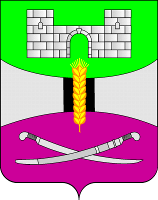 СОВЕТ МУНИЦИПАЛЬНОГО ОБРАЗОВАНИЯЩЕРБИНОВСКИЙ РАЙОН ЧЕТВЕРТОГО СОЗЫВАСОРОК ПЕРВАЯ СЕССИЯРЕШЕНИЕот 22.12.2022                                                                                                  № 1ст-ца СтарощербиновскаяО бюджете муниципального образования Щербиновский районна 2023 год и на плановый период 2024 и 2025 годовСтатья 11. Утвердить основные характеристики бюджета муниципального образования Щербиновский район (далее – местный бюджет) на 2023 год:1) общий объем доходов в сумме 949 091 526,00 рублей;2) общий объем расходов в сумме 970 628 526,00 рублей;3) верхний предел муниципального внутреннего долга муниципального образования Щербиновский район по состоянию на 1 января 2024 года в сумме 43 651 650,00  рублей, в том числе верхний предел долга по муниципальным гарантиям муниципального образования Щербиновский район в валюте Российской Федерации в сумме 0,00 рублей;4) дефицит местного бюджета в сумме 21 537 000,00 рублей.2. Утвердить основные характеристики местного бюджета на 2024 год и на 2025 год:1) общий объем доходов на 2024 год в сумме 857 281 100,00 рублей и на 2025 год в сумме 859 750 600,00 рублей; 2) общий объем расходов на 2024 год в сумме 857 281 100,00 рублей и на 2025 год в сумме 859 750 600,00 рублей;3) верхний предел муниципального внутреннего долга муниципального образования Щербиновский район по состоянию на 1 января 2025 года в сумме 43 651 650,00  рублей, в том числе верхний предел долга по муниципальным гарантиям муниципального образования Щербиновский район в валюте Российской Федерации в сумме 0,00 рублей, и верхний предел муниципального долга муниципального образования Щербиновский район по состоянию на 1 января 2026 года в сумме 43 651 650,00  рублей, в том числе верхний предел долга по муниципальным гарантиям муниципального образования Щербиновский район в валюте Российской Федерации в сумме 0,00 рублей;4) дефицит местного бюджета на 2024 год в сумме 0,00 рублей и на 2025 год в сумме 0,00 рублей.Статья 21. Утвердить объем поступлений доходов в бюджет муниципального образования Щербиновский район по кодам видов (подвидов) доходов на 2023 год и плановый период 2024 и 2025 годов в суммах согласно приложению № 1 к настоящему Решению.2. Утвердить в составе доходов местного бюджета безвозмездные поступления из краевого бюджета на 2023 год и плановый период 2024 и 2025 годов согласно приложению № 2 к настоящему Решению.3. Утвердить в составе доходов местного бюджета безвозмездные поступления из бюджетов сельских поселений Щербиновского района на 2023 год согласно приложению № 3 к настоящему Решению. Статья 3Установить в соответствии с пунктом 2 статьи 184.1 Бюджетного кодекса Российской Федерации нормативы распределения доходов между бюджетом муниципального образования Щербиновский район и бюджетами сельских поселений Щербиновского района на 2023 год и плановый период 2024 и 2025 годов согласно приложению № 4 к настоящему Решению.Статья 4Установить, что добровольные взносы и пожертвования, поступившие в местный бюджет, направляются в установленном порядке на увеличение расходов местного бюджета соответственно целям их предоставления.В случае если цель добровольных взносов и пожертвований, поступивших в местный бюджет, не определена, указанные средства направляются на финансовое обеспечение расходов местного бюджета в соответствии с настоящим Решением.Статья 5Утвердить распределение бюджетных ассигнований по разделам и подразделам классификации расходов бюджетов на 2023 год и плановый период 2024 и 2025 согласно приложению № 5 к настоящему Решению.Утвердить распределение бюджетных ассигнований по целевым статьям (муниципальным программам муниципального образования Щербиновский район и непрограммным направлениям деятельности), группам видов расходов классификации расходов бюджетов на 2023 год и плановый период 2024 и 2025 годов согласно приложению № 6 к настоящему Решению.3. Утвердить ведомственную структуру расходов бюджета муниципального образования Щербиновский район на 2023 год и плановый период 2024 и 2025 годов согласно приложению № 7 к настоящему Решению.4. Утвердить в составе ведомственной структуры расходов бюджета муниципального образования Щербиновский район на 2023 год и плановый период 2024 и 2025 годов:1) перечень главных распорядителей средств местного бюджета, перечень разделов, подразделов, целевых статей (муниципальных программ муниципального образования Щербиновский район и непрограммных направлений деятельности), групп видов расходов местного бюджета.2) общий объем бюджетных ассигнований, направляемых на исполнение публичных нормативных обязательств, на 2023 год в сумме 48 537 900,00 рублей, на 2024 год в сумме 28 353 800,00 рублей, на 2025 год в сумме            28 958 800,00 рублей;3) размер резервного фонда администрации муниципального образования Щербиновский район на 2023 год в сумме 150 000,00 рублей, на 2024 год в сумме 150 000,00 рублей, на 2025 год в сумме 150 000,00 рублей.4) общий объем условно утвержденных расходов на 2024 год в сумме       9 369 000,00 рублей и на 2025 год в сумме 18 667 000,00 рублей.5. Утвердить источники внутреннего финансирования дефицита бюджета муниципального образования Щербиновский район, перечень статей источников финансирования дефицитов бюджетов на 2023 год и плановый период 2024 и 2025 годов согласно приложению № 8 к настоящему Решению.7. Утвердить объем межбюджетных трансфертов, предоставляемых бюджетам сельских поселений Щербиновского района, на 2023 год и плановый период 2024 и 2025 годов согласно приложению № 9 к настоящему Решению.Статья 61. Установить критерий выравнивания расчётной бюджетной обеспеченности сельских поселений Щербиновского района                               на 2023 год – 0,639, на 2024 год – 0,587, на 2025 год – 0,570.2. Утвердить объем и распределение дотаций на выравнивание бюджетной обеспеченности сельских поселений Щербиновского района на 2023 год и плановый период 2024 и 2025 годов согласно приложению № 10 к настоящему Решению.Статья 71. Установить, что распределение иных межбюджетных трансфертов бюджетам сельских поселений Щербиновского района (далее – бюджеты сельских поселений) из местного бюджета между сельскими поселениями Щербиновского района (далее – сельские поселения) устанавливается решением Совета муниципального образования Щербиновский район о местном бюджете.2. Установить, что остатки средств местного бюджета, сложившиеся на   1 января 2023 года, в полном объеме, за исключением неиспользованных остатков межбюджетных трансфертов, полученных из краевого бюджета и бюджетов поселений в форме субсидий, субвенций и иных межбюджетных трансфертов, имеющих целевое назначение, могут направляться на покрытие временных кассовых разрывов, возникающих в ходе исполнения местного бюджета в 2023 году, а также на увеличение бюджетных ассигнований на оплату заключенных от имени муниципального образования Щербиновский район муниципальных контрактов на поставку товаров, выполнение работ, оказание услуг, подлежавших в соответствии с условиями этих муниципальных контрактов оплате в отчетном финансовом году, в объеме, не превышающем суммы остатка неиспользованных бюджетных ассигнований на указанные цели, в случае осуществления заказчиком приемки поставленного товара, выполненной работы (ее результатов), оказанной услуги, а также отдельных этапов поставки товара, выполнения работы, оказания услуги указанных муниципальных контрактов в установленном законодательством порядке в текущем финансовом году.3. Установить, что неиспользованные в отчетном финансовом году остатки средств, предоставленные по состоянию на 1 января 2023 года в виде межбюджетных трансфертов из местного бюджета бюджетам сельских поселений в форме иных межбюджетных трансфертов, имеющих целевое назначение, подлежат возврату в местный бюджет в сроки и в порядке, установленные финансовым управлением администрации муниципального образования Щербиновский район (далее – финансовое управление).В соответствии с решениями главных администраторов доходов от возврата остатков целевых средств краевого бюджета не использованные по состоянию на 1 января 2023 года остатки межбюджетных трансфертов, полученных в форме субсидий, субвенций и иных межбюджетных трансфертов, имеющих целевое назначение, могут быть направлены на те же цели в объеме, не превышающем остатка указанных межбюджетных трансфертов, при наличии потребности в указанных трансфертах в порядке, установленном министерством финансов Краснодарского края.4. Установить, что неиспользованные в отчетном финансовом году остатки средств, предоставленные муниципальным бюджетным (автономным) учреждениям муниципального образования Щербиновский район (далее – муниципальные учреждения) в соответствии с абзацем вторым пункта 1 статьи 78.1 Бюджетного кодекса Российской Федерации и перечисленные ими в местный бюджет, возвращаются муниципальным учреждениям в текущем финансовом году, при наличии потребности в направлении их на те же цели, в соответствии с решением главного распорядителя средств местного бюджета, осуществляющего в отношении них функции и полномочия учредителя, после внесения соответствующих изменений в настоящее Решение.Статья 8Утвердить объем бюджетных ассигнований дорожного фонда муниципального образования Щербиновский район:1) на 2023 год в сумме 2 215 200,00 рублей;2) на 2024 год в сумме 870 000,00 рублей;3) на 2025 год в сумме 935 800,00 рублей.Статья 91. Установить, что предоставление субсидий юридическим лицам (за исключением субсидий муниципальным учреждениям, а также субсидий, указанных в пунктах 6-8 статьи 78 Бюджетного кодекса Российской Федерации), индивидуальным предпринимателям, а также физическим лицам - производителям товаров, работ, услуг осуществляется в случаях, предусмотренных частью 2 настоящей статьи, и в порядке, предусмотренном принимаемыми в соответствии с настоящим Решением нормативными правовыми актами администрации муниципального образования.2. Предоставление субсидий юридическим лицам (за исключением субсидий муниципальным учреждениям, а также субсидий, указанных в пунктах       6-8 статьи 78 Бюджетного кодекса Российской Федерации), индивидуальным предпринимателям, а также физическим лицам – производителям товаров, работ, услуг осуществляется в случаях:оказания поддержки субъектам агропромышленного комплекса;оказания поддержки социально ориентированным некоммерческим организациям и содействие развитию гражданского общества.3. Установить, что субсидии иным некоммерческим организациям, не являющимся муниципальными учреждениями, в соответствии с частью 2 статьи 78.1 Бюджетного кодекса Российской Федерации предоставляются в пределах бюджетных ассигнований, предусмотренных приложением № 7 к настоящему Решению, в размере и порядке, установленными нормативными правовыми актами администрации муниципального образования.Статья 101. 	Увеличить размеры денежного содержания лиц, замещающих муниципальные должности муниципального образования, а также размеры должностных окладов муниципальных служащих муниципального образования в соответствии с замещаемыми ими должностями муниципальной службы муниципального образования и размеры должностных окладов муниципальных служащих муниципального образования в соответствии с присвоенными им классными чинами муниципальной службы муниципального образования с 1 октября 2023 года на 4,0 процента.2. Установить, что администрация муниципального образования не вправе принимать решения, приводящие к увеличению в 2023 – 2025 годах штатной численности муниципальных служащих муниципального образования, за исключением случаев принятия решений о наделении органов исполнительной власти муниципального образования дополнительными функциями в пределах установленной в соответствии с законодательством Российской Федерации, Краснодарского края компетенции, требующими увеличения штатной численности.3. Рекомендовать органам местного самоуправления сельских поселений Щербиновского района не принимать решения, приводящие к увеличению в 2023 году штатной численности муниципальных служащих.Статья 111. Предусмотреть бюджетные ассигнования в целях повышения заработной платы (должностных окладов) работников муниципальных учреждений муниципального образования (за исключением отдельных категорий работников, предусмотренных частью 1 статьи 15 Закона Краснодарского края «О краевом бюджете на 2023 год и на плановый период 2024 и 2025 годов), с 1 октября 2023 года на 4,0 процента.2. Рекомендовать органам местного самоуправления сельских поселений Щербиновского района обеспечить повышение заработной платы (должностных окладов) работников муниципальных учреждений сельских поселений (за исключением отдельных категорий работников, предусмотренных частью 1 статьи 15 Закона Краснодарского края «О краевом бюджете на 2023 год и на плановый период 2024 и 2025 годов), с 1 октября 2023 года на 4,0 процента.Статья 121. Утвердить программу муниципальных внутренних заимствований муниципального образования Щербиновский район на 2023 год и плановый период 2024 и 2025 годов согласно приложению № 11 к настоящему Решению.2. Утвердить программу муниципальных гарантий муниципального образования Щербиновский район в валюте Российской Федерации на 2023 год и плановый период 2024 и 2025 годов согласно приложению № 12 к настоящему Решению.3. Утвердить программу муниципальных внешних заимствований муниципального образования Щербиновский район на 2023 год и плановый период 2024 и 2025 годов согласно приложению № 13 к настоящему Решению.4. Утвердить программу муниципальных гарантий муниципального образования Щербиновский район в иностранной валюте на 2023 год и плановый период 2024 и 2025 годов согласно приложению № 14 к настоящему Решению.5. Установить предельный объем муниципального долга муниципального образования Щербиновский район на 2023 год в сумме 100 000 000,00 рублей, на 2024 год в сумме 100 000 000,00 рублей и на 2025 год в сумме 100 000 000,00 рублей.6.	Утвердить в составе расходов на обслуживание муниципального долга муниципального образования Щербиновский район сумму средств, направляемых на уплату процентов по обязательствам (задолженности) муниципального образования по бюджетным кредитам:в 2023 году – 23 500,00 рублей;в 2024 году – 20 100,00 рублей;в 2025 году – 19 800,00 рублей.7.	Утвердить в составе расходов на обслуживание муниципального долга муниципального образования Щербиновский район сумму средств, направляемых на уплату процентов по обязательствам (задолженности) муниципального образования по кредитам кредитных организаций:1)	в 2023 году – 200 000,00 рублей;2)	в 2024 году – 2 240 000,00 рублей;3)	в 2025 году – 2 530 000,00 рублей.8. Установить, что решение о предоставлении бюджетных кредитов бюджетам сельских поселений в 2023 году и в плановом периоде 2024 и 2025 годов, принимается решением Совета муниципального образования Щербиновский район.Статья 13Установить, что в 2023 году получатели средств местного бюджета вправе предусматривать в заключаемых ими муниципальных контрактах (договорах) на поставку товаров, выполнение работ, оказание услуг (далее – договор) авансовые платежи в размере, установленном настоящей статьей, если иное не установлено федеральными законами, указами Президента Российской Федерации и иными нормативными правовыми актами Российской Федерации, нормативными правовыми актами Краснодарского края и Щербиновского района, в пределах лимитов бюджетных обязательств на соответствующий финансовый год, доведенных до них в установленном порядке на соответствующие цели:1) в размере до 100 процентов от суммы договора:а) об оказании услуг связи, о подписке на печатные издания и об их приобретении;б) об организации профессионального образования и дополнительного профессионального образования лиц, замещающих муниципальные должности, муниципальных служащих муниципального образования и работников муниципальных казенных учреждений муниципального образования и иных мероприятий по профессиональному развитию;в) о проведении государственной экспертизы проектной документации и результатов инженерных изысканий, о проведении проверки достоверности определения сметной стоимости строительства, реконструкции, капитального ремонта объектов капитального строительства;г) о приобретении авиа- и железнодорожных билетов, билетов для проезда городским и пригородным транспортом, об осуществлении грузовых перевозок авиационным и железнодорожным транспортом;д) о приобретении путевок на санитарно-курортное лечение;е) о проведении мероприятий по тушению пожаров;ж) на оказание депозитарных услуг;з) об обязательном страховании гражданской ответственности владельцев транспортных средств и других видов обязательного страхования;и) на проведение конгрессов, форумов, фестивалей, конкурсов, представление экспозиций муниципального образования на международных, всероссийских, региональных, национальных и иных выставочно-ярмарочных мероприятиях;к) на приобретение объектов недвижимости в собственность муниципального образования;л) об оказании услуг по предоставлению права проезда и организации дорожного движения на платных автомобильных дорогах и автомобильных дорогах, содержащих платные участки;2) в размере от 50 до 90 процентов суммы договора (муниципального контракта), подлежащего казначейскому сопровождению в соответствии со статьей 14 настоящего Решения;3) в размере до 30 процентов от суммы договора – по остальным договорам.Статья 141. Установить, что финансовое управление осуществляет казначейское сопровождение средств, предоставляемых из местного бюджета, за исключением средств, не подлежащих в соответствии с действующим законодательством казначейскому сопровождению, и средств, подлежащих казначейскому сопровождению в Управлении Федерального казначейства по Краснодарскому краю в соответствии с законом Краснодарского края «О краевом бюджете на 2023 год и на плановый период 2024 и 2025 годов» в случаях предоставления из местного бюджета средств, определенных частью 2 настоящей статьи.2. Установить, что казначейскому сопровождению подлежат следующие средства, предоставляемые из местного бюджета:1) субсидии (гранты в форме субсидий) юридическим лицам, крестьянским (фермерским) хозяйствам, индивидуальным предпринимателям, физическим лицам (за исключением субсидий муниципальным бюджетным и автономным учреждениям муниципального образования Щербиновский район) и бюджетные инвестиции юридическим лицам, предоставляемые в соответствии со статьей 80 Бюджетного кодекса Российской Федерации;2) взносы в уставные (складочные) капиталы юридических лиц (дочерних обществ юридических лиц), вклады в имущество юридических лиц (дочерних обществ юридических лиц), не увеличивающие их уставные (складочные) капиталы, источником финансового обеспечения которых являются субсидии и бюджетные инвестиции, указанные в пункте 1 настоящей части;3) авансовые платежи по контрактам (договорам) о поставке товаров, выполнении работ, оказании услуг, заключаемым на сумму 600 000,00 рублей и более получателями субсидий и бюджетных инвестиций, указанных в пункте 1 настоящей части, а также получателями взносов (вкладов), указанных в пункте 2 настоящей части, с исполнителями по контрактам (договорам), источником финансового обеспечения которых являются такие субсидии, бюджетные инвестиции и взносы (вклады);4) авансовые платежи по муниципальным контрактам о поставке товаров, выполнении работ, оказании услуг, заключаемым на сумму 50 000 000,00 рублей и более;5) авансовые платежи по контрактам (договорам) о поставке товаров, выполнении работ, оказании услуг, заключаемым на сумму 50 000 000,00 рублей и более бюджетными или автономными муниципальными учреждениями муниципального образования Щербиновский район, лицевые счета которым открыты в финансовом управлении муниципального образования Щербиновский район, источником финансового обеспечения которых являются субсидии, предоставляемые в соответствии с абзацем вторым пункта 1 статьи 78.1 и статьей 78.2 Бюджетного кодекса Российской Федерации;6) авансовые платежи по контрактам (договорам) о поставке товаров, выполнении работ, оказании услуг, заключаемым на сумму 600 000,00 рублей и более исполнителями и соисполнителями в рамках исполнения указанных в подпункте 3 настоящего пункта контрактов (договоров) о поставке товаров, выполнении работ, оказании услуг;7) авансовые платежи по контрактам (договорам) о поставке товаров, выполнении работ, оказании услуг, заключаемым на сумму 5 000 000 рублей и более исполнителями и соисполнителями в рамках исполнения указанных в подпунктах 4 – 5 настоящей части муниципальных контрактов (контрактов, договоров) о поставке товаров, выполнении работ, оказании услуг.Статья 15Установить, что доходы, полученные главными распорядителями и получателями бюджетных средств от платных услуг и иной приносящей доход деятельности, от сдачи в аренду муниципального имущества, переданного в оперативное управление главными распорядителями и получателями бюджетных средств, зачисляются в местный бюджет.Статья 16Установить, что доходы, полученные муниципальными учреждениями от платных услуг и иной приносящей доход деятельности, от сдачи в аренду муниципального имущества, переданного в оперативное управление муниципальным учреждениям, поступают на лицевые счета указанных учреждений, открытые в финансовом управлении, и используются ими для достижения целей, ради которых они созданы, если иное не предусмотрено действующим законодательством.В случае сдачи в аренду с согласия учредителя недвижимого имущества и особо ценного движимого имущества, закрепленного учредителем за муниципальным учреждением или приобретенного муниципальным учреждением за счет средств, выделенных ему учредителем на приобретение такого имущества, финансовое обеспечение содержания такого имущества учредителем не осуществляется.Статья 17Нормативные правовые акты муниципального образования подлежат приведению в соответствие с настоящим Решением в двухмесячный срок со дня вступления в силу настоящего Решения, за исключением случаев, установленных бюджетным законодательством Российской Федерации.Статья 18Настоящее Решение вступает в силу на следующий день после его официального опубликования, но не ранее 1 января 2023 года.ПРИЛОЖЕНИЕ № 3УТВЕРЖДЕНЫрешением Советамуниципального образованияЩербиновский районот 22.12.2022 № 1Безвозмездные поступления из бюджетов сельских поселений Щербиновского района на 2023 год(рублей)Заместитель начальникафинансового управления администрации муниципального образования Щербиновский район,начальник отдела отраслевого финансирования и доходов бюджета                                                     С.И. КурилоНормативы распределения доходов между бюджетом муниципального образования Щербиновский район и бюджетами сельских поселений Щербиновского района на 2023 год и на плановый период 2024 и 2025 годов(процентов)Заместитель начальникафинансового управления администрации муниципального образования Щербиновский район,начальник отдела отраслевого финансирования и доходов бюджета                                                     С.И. КурилоОбъем межбюджетных трансфертов, предоставляемыхбюджетам сельских поселений Щербиновского района, на 2023 год и плановый период 2024 и 2025 годов(рублей)Заместитель начальникафинансового управления администрации муниципального образования Щербиновский район,начальник отдела отраслевого финансирования и доходов бюджета                                                     С.И. КурилоОбъем и распределение дотаций на выравнивание бюджетной обеспеченности сельских поселений Щербиновского района на 2023 год и плановый период 2024 и 2025 годов(рублей)Заместитель начальникафинансового управления администрации муниципального образования Щербиновский район,начальник отдела отраслевого финансирования и доходов бюджета                                                     С.И. КурилоПрограмма муниципальных внутренних заимствований муниципального образования Щербиновский район на 2023 год и плановый период 2024 и 2025 годовРаздел 1. Программа муниципальных внутренних заимствованиймуниципального образования Щербиновский районна 2023 год(рублей)Раздел 2. Программа муниципальных внутренних заимствованиймуниципального образования Щербиновский районна 2024 и 2025 годы  (рублей)Заместитель начальникафинансового управления администрации муниципального образования Щербиновский район,начальник отдела отраслевого финансирования и доходов бюджета                                                     С.И. КурилоПРИЛОЖЕНИЕ № 12УТВЕРЖДЕНАрешением Советамуниципального образованияЩербиновский район                                                                     от 22.12.2022 № 1Программа муниципальных гарантий муниципального образования  Щербиновский район в валюте Российской Федерации на 2023 год и плановый период 2024 и 2025 годовРаздел 1. Перечень подлежащих предоставлению муниципальных гарантий муниципального образования Щербиновский район в 2023 году и в плановом периоде 2024 и 2025 годовРаздел 2. Общий объем бюджетных ассигнований, предусмотренных на исполнение муниципальных гарантий муниципального образования Щербиновский район  по возможным гарантийным случаямв 2023 году и в плановом периоде 2024 и 2025 годовЗаместитель начальникафинансового управленияадминистрации муниципальногообразования Щербиновский район,начальник отдела отраслевогофинансирования и доходов бюджета                                                     С.И. КурилоПрограмма муниципальных внешних заимствований муниципального образования Щербиновский район на 2023 год и плановый период 2024 и 2025 годовРаздел 1. Программа муниципальных внешних заимствованиймуниципального образования Щербиновский район на 2023 год(рублей)Раздел 2. Программа муниципальных внешних заимствованиймуниципального образования Щербиновский районна 2024 и 2025 годы(рублей)Заместитель начальникафинансового управленияадминистрации муниципальногообразования Щербиновский район,начальник отдела отраслевогофинансирования и доходов бюджета                                                     С.И. КурилоПРИЛОЖЕНИЕ № 14УТВЕРЖДЕНАрешением Советамуниципального образованияЩербиновский район                                                                         от 22.12.2022 № 1Программа муниципальных гарантий муниципального образования  Щербиновский район в иностранной валюте на 2023 год и плановый период 2024 и 2025 годовРаздел 1. Перечень подлежащих предоставлению муниципальных гарантий муниципального образования Щербиновский район в 2023 году и в плановом периоде 2024 и 2025 годовРаздел 2. Общий объем бюджетных ассигнований, предусмотренных на исполнение муниципальных гарантий муниципального образования Щербиновский район  по возможным гарантийным случаямв 2023 году и в плановом периоде 2024 и 2025 годовЗаместитель начальникафинансового управленияадминистрации муниципальногообразования Щербиновский район,начальник отдела отраслевогофинансирования и доходов бюджета                                                     С.И. КурилоПредседатель Советамуниципального образования Щербиновский район_____________________М.Н. КряжовИсполняющий полномочия главымуниципального образованияЩербиновский район                                                                    _____________________ В.А. СавинаПРИЛОЖЕНИЕ № 1ПРИЛОЖЕНИЕ № 1УТВЕРЖДЕНУТВЕРЖДЕНрешением Советарешением Советамуниципального образованиямуниципального образованияЩербиновский районЩербиновский районот 22.12.2022 № 1от 22.12.2022 № 1Объем поступлений доходов в бюджет муниципального образования Щербиновский район по кодам видов (подвидов) доходов на 2023 год и плановый период 2024 и 2025 годовОбъем поступлений доходов в бюджет муниципального образования Щербиновский район по кодам видов (подвидов) доходов на 2023 год и плановый период 2024 и 2025 годовОбъем поступлений доходов в бюджет муниципального образования Щербиновский район по кодам видов (подвидов) доходов на 2023 год и плановый период 2024 и 2025 годовОбъем поступлений доходов в бюджет муниципального образования Щербиновский район по кодам видов (подвидов) доходов на 2023 год и плановый период 2024 и 2025 годовОбъем поступлений доходов в бюджет муниципального образования Щербиновский район по кодам видов (подвидов) доходов на 2023 год и плановый период 2024 и 2025 годовОбъем поступлений доходов в бюджет муниципального образования Щербиновский район по кодам видов (подвидов) доходов на 2023 год и плановый период 2024 и 2025 годов(рублей)КодНаименование доходаНаименование доходаСуммаСуммаСуммаКодНаименование доходаНаименование дохода2023 год2024 год2025 год1223451 00 00000 00 0000 000Налоговые и неналоговые доходыНалоговые и неналоговые доходы313 378 100,00292 585 700,00294 003 300,001 01 01000 00 0000 110Налог на прибыль организаций*Налог на прибыль организаций*1 375 000,001 400 000,001 425 000,001 01 02000 01 0000 110Налог на доходы физических лиц*Налог на доходы физических лиц*206 492 500,00184 709 700,00187 001 500,001 03 02000 01 0000 110Акцизы по подакцизным товарам (продукции), производимым на территории Российской Федерации* Акцизы по подакцизным товарам (продукции), производимым на территории Российской Федерации* 886 100,00870 000,00935 800,001 05 01000 00 0000 110Налог, взимаемый в связи с применением упрощенной системы налогообложения*Налог, взимаемый в связи с применением упрощенной системы налогообложения*24 990 000,0025 475 000,0026 000 000,001 05 02000 02 0000 110Единый налог на вмененный доход для отдельных видов деятельности*Единый налог на вмененный доход для отдельных видов деятельности*10 000,000,000,001 05 03000 01 0000 110Единый сельскохозяйственный налог* Единый сельскохозяйственный налог* 37 630 500,0038 332 000,0039 006 000,001 05 04020 02 0000 110Налог, взимаемый в связи с применением патентной системы налогообложенияНалог, взимаемый в связи с применением патентной системы налогообложения12 575 000,0012 700 000,0012 825 000,001 06 02000 02 0000 110Налог на имущество организаций*Налог на имущество организаций*777 000,00795 000,00813 000,001 08 00000 00 0000 000Государственная пошлина*Государственная пошлина*4 090 000,004 132 000,004 175 000,001 11 05013 05 0000 120Доходы, получаемые в виде арендной платы за земельные участки, государственная собственность на которые не разграничена и которые расположены в границах сельских поселений и межселенных территорий муниципальных районов, а также средства от продажи права на заключение договоров аренды указанных земельных участков*Доходы, получаемые в виде арендной платы за земельные участки, государственная собственность на которые не разграничена и которые расположены в границах сельских поселений и межселенных территорий муниципальных районов, а также средства от продажи права на заключение договоров аренды указанных земельных участков*14 373 000,0014 946 000,0015 549 000,001 11 05025 05 0000 120Доходы, получаемые в виде арендной платы, а также средства от продажи права на заключение договоров аренды за земли, находящиеся в собственности муниципальных районов (за исключением земельных участков муниципальных бюджетных и автономных учреждений)*Доходы, получаемые в виде арендной платы, а также средства от продажи права на заключение договоров аренды за земли, находящиеся в собственности муниципальных районов (за исключением земельных участков муниципальных бюджетных и автономных учреждений)*187 000,00194 000,00201 000,001 11 05075 05 0000 120Доходы от сдачи в аренду имущества, составляющего казну муниципальных районов (за исключением земельных участков)Доходы от сдачи в аренду имущества, составляющего казну муниципальных районов (за исключением земельных участков)1 120 000,001 150 000,001 180 000,001 11 09045 05 0000 120Прочие поступления от использования имущества, находящегося в собственности муниципальных районов (за исключением имущества муниципальных бюджетных и автономных учреждений, а также имущества муниципальных унитарных предприятий, в том числе казённых)*  Прочие поступления от использования имущества, находящегося в собственности муниципальных районов (за исключением имущества муниципальных бюджетных и автономных учреждений, а также имущества муниципальных унитарных предприятий, в том числе казённых)*  410 000,00420 000,00430 000,001 12 01000 01 0000 120Плата за негативное воздействие на окружающую среду*Плата за негативное воздействие на окружающую среду*615 000,00615 000,00615 000,001 13 00000 00 0000 000Доходы от оказания платных услуг (работ) и компенсации затрат государства*Доходы от оказания платных услуг (работ) и компенсации затрат государства*311 000,00311 000,00311 000,001 14 02000 00 0000 000Доходы от реализации имущества, находящегося в государственной и муниципальной собственности (за исключением движимого имущества бюджетных и автономных учреждений, а также имущества государственных и муниципальных унитарных предприятий, в том числе казенных)*Доходы от реализации имущества, находящегося в государственной и муниципальной собственности (за исключением движимого имущества бюджетных и автономных учреждений, а также имущества государственных и муниципальных унитарных предприятий, в том числе казенных)*536 000,00536 000,00536 000,001 14 06013 00 0000 000Доходы от продажи земельных участков, находящихся в государственной и муниципальной собственности* Доходы от продажи земельных участков, находящихся в государственной и муниципальной собственности* 1 000 000,001 000 000,001 000 000,001 16 00000 00 0000 000Штрафы, санкции, возмещение ущерба*Штрафы, санкции, возмещение ущерба*6 000 000,005 000 000,002 000 000,002 00 00000 00 0000 000Безвозмездные поступленияБезвозмездные поступления635 713 426,00564 695 400,00565 747 300,002 02 00000 00 0000 000Безвозмездные поступления от других бюджетов бюджетной системы Российской ФедерацииБезвозмездные поступления от других бюджетов бюджетной системы Российской Федерации635 713 426,00564 695 400,00565 747 300,002 02 10000 00 0000 150Дотации бюджетам бюджетной системы Российской ФедерацииДотации бюджетам бюджетной системы Российской Федерации96 656 400,0075 978 300,0076 141 600,002 02 15001 05 0000 150Дотации бюджетам муниципальных районов на выравнивание бюджетной обеспеченности из бюджета субъекта Российской ФедерацииДотации бюджетам муниципальных районов на выравнивание бюджетной обеспеченности из бюджета субъекта Российской Федерации96 656 400,0075 978 300,0076 141 600,002 02 20000 00 0000 150Субсидии бюджетам бюджетной системы Российской Федерации (межбюджетные субсидии)Субсидии бюджетам бюджетной системы Российской Федерации (межбюджетные субсидии)38 732 800,0036 282 600,0035 916 400,002 02 25304 05 0000 150Субсидии бюджетам муниципальных районов на организацию бесплатного горячего питания обучающихся, получающих начальное общее образование в государственных и муниципальных образовательных организацияхСубсидии бюджетам муниципальных районов на организацию бесплатного горячего питания обучающихся, получающих начальное общее образование в государственных и муниципальных образовательных организациях15 049 900,0015 242 900,0015 521 300,002 02 25519 05 0000 150Субсидии бюджетам муниципальных районов на поддержку отрасли культурыСубсидии бюджетам муниципальных районов на поддержку отрасли культуры175 500,00175 500,00154 100,002 02 25786 05 0000 150Субсидии бюджетам на обеспечение оснащения государственных и муниципальных общеобразовательных организаций, в том числе структурных подразделений указанных организаций, государственными символами Российской ФедерацииСубсидии бюджетам на обеспечение оснащения государственных и муниципальных общеобразовательных организаций, в том числе структурных подразделений указанных организаций, государственными символами Российской Федерации375 000,00852 200,000,002 02 29999 05 0000 150Прочие субсидии бюджетам муниципальных районовПрочие субсидии бюджетам муниципальных районов23 132 400,0020 012 000,0020 241 000,002 02 30000 00 0000 150Субвенции бюджетам бюджетной системы Российской ФедерацииСубвенции бюджетам бюджетной системы Российской Федерации498 874 000,00452 434 500,00453 689 300,002 02 30024 05 0000 150Субвенции бюджетам муниципальных районов на выполнение передаваемых полномочий субъектов Российской ФедерацииСубвенции бюджетам муниципальных районов на выполнение передаваемых полномочий субъектов Российской Федерации440 518 100,00392 453 600,00392 982 700,002 02 30029 05 0000 150Субвенции бюджетам муниципальных районов на компенсацию части платы, взимаемой с родителей (законных представителей) за присмотр и уход за детьми, посещающими образовательные организации, реализующие образовательные программы дошкольного образованияСубвенции бюджетам муниципальных районов на компенсацию части платы, взимаемой с родителей (законных представителей) за присмотр и уход за детьми, посещающими образовательные организации, реализующие образовательные программы дошкольного образования2 988 200,002 988 200,002 988 200,002 02 35120 05 0000 150Субвенции бюджетам муниципальных районов на осуществление полномочий по составлению (изменению) списков кандидатов в присяжные заседатели федеральных судов общей юрисдикции в Российской ФедерацииСубвенции бюджетам муниципальных районов на осуществление полномочий по составлению (изменению) списков кандидатов в присяжные заседатели федеральных судов общей юрисдикции в Российской Федерации20 500,0021 100,0018 400,002 02 35303 05 0000 150Субвенции бюджетам муниципальных районов на ежемесячное денежное вознаграждение за классное руководство педагогическим работникам государственных и муниципальных общеобразовательных организацийСубвенции бюджетам муниципальных районов на ежемесячное денежное вознаграждение за классное руководство педагогическим работникам государственных и муниципальных общеобразовательных организаций14 764 700,0015 025 100,0015 025 100,002 02 36900 05 0000 150Единая субвенция бюджетам муниципальных районов из бюджета субъекта Российской ФедерацииЕдиная субвенция бюджетам муниципальных районов из бюджета субъекта Российской Федерации40 582 500,0041 946 500,0042 674 900,002 02 40000 00 0000 150Иные межбюджетные трансфертыИные межбюджетные трансферты1 450 226,000,000,002 02 40014 05 0000 150Межбюджетные трансферты, передаваемые бюджетам муниципальных районов из бюджетов поселений на осуществление части полномочий по решению вопросов местного значения в соответствии с заключенными соглашениямиМежбюджетные трансферты, передаваемые бюджетам муниципальных районов из бюджетов поселений на осуществление части полномочий по решению вопросов местного значения в соответствии с заключенными соглашениями1 450 226,000,000,00Всего доходовВсего доходов949 091 526,00857 281 100,00859 750 600,00*По видам и подвидам доходов, входящим в соответствующий группировочный код бюджетной классификации, зачисляемым в бюджет муниципального образования в соответствии с законодательством Российской Федерации  *По видам и подвидам доходов, входящим в соответствующий группировочный код бюджетной классификации, зачисляемым в бюджет муниципального образования в соответствии с законодательством Российской Федерации  *По видам и подвидам доходов, входящим в соответствующий группировочный код бюджетной классификации, зачисляемым в бюджет муниципального образования в соответствии с законодательством Российской Федерации  *По видам и подвидам доходов, входящим в соответствующий группировочный код бюджетной классификации, зачисляемым в бюджет муниципального образования в соответствии с законодательством Российской Федерации  *По видам и подвидам доходов, входящим в соответствующий группировочный код бюджетной классификации, зачисляемым в бюджет муниципального образования в соответствии с законодательством Российской Федерации  *По видам и подвидам доходов, входящим в соответствующий группировочный код бюджетной классификации, зачисляемым в бюджет муниципального образования в соответствии с законодательством Российской Федерации  Заместитель начальникаЗаместитель начальникафинансового управления финансового управления администрации муниципального администрации муниципального образования Щербиновский район,образования Щербиновский район,начальник отдела отраслевого начальник отдела отраслевого финансирования и доходов бюджета                                                     финансирования и доходов бюджета                                                     финансирования и доходов бюджета                                                     финансирования и доходов бюджета                                                     С.И. КурилоПРИЛОЖЕНИЕ № 2ПРИЛОЖЕНИЕ № 2УТВЕРЖДЕНЫУТВЕРЖДЕНЫрешением Советарешением Советамуниципального образованиямуниципального образованияЩербиновский районЩербиновский районот 22.12.2022 № 1от 22.12.2022 № 1Безвозмездные поступления из краевого бюджета на 2023 год и плановый период 2024 и 2025 годовБезвозмездные поступления из краевого бюджета на 2023 год и плановый период 2024 и 2025 годовБезвозмездные поступления из краевого бюджета на 2023 год и плановый период 2024 и 2025 годовБезвозмездные поступления из краевого бюджета на 2023 год и плановый период 2024 и 2025 годовБезвозмездные поступления из краевого бюджета на 2023 год и плановый период 2024 и 2025 годовБезвозмездные поступления из краевого бюджета на 2023 год и плановый период 2024 и 2025 годов(рублей)КодНаименование доходаНаименование доходаСуммаСуммаСуммаКодНаименование доходаНаименование дохода2023 год2024 год2025 год1223452 00 00000 00 0000 000Безвозмездные поступленияБезвозмездные поступления634 263 200,00564 695 400,00565 747 300,002 02 00000 00 0000 000Безвозмездные поступления от других бюджетов бюджетной системы Российской ФедерацииБезвозмездные поступления от других бюджетов бюджетной системы Российской Федерации634 263 200,00564 695 400,00565 747 300,002 02 10000 00 0000 150Дотации бюджетам бюджетной системы Российской ФедерацииДотации бюджетам бюджетной системы Российской Федерации96 656 400,0075 978 300,0076 141 600,002 02 15001 05 0000 150Дотации бюджетам муниципальных районов на выравнивание бюджетной обеспеченности из бюджета субъекта Российской ФедерацииДотации бюджетам муниципальных районов на выравнивание бюджетной обеспеченности из бюджета субъекта Российской Федерации96 656 400,0075 978 300,0076 141 600,002 02 20000 00 0000 150Субсидии бюджетам бюджетной системы Российской Федерации (межбюджетные субсидии)Субсидии бюджетам бюджетной системы Российской Федерации (межбюджетные субсидии)38 732 800,0036 282 600,0035 916 400,002 02 25304 05 0000 150Субсидии бюджетам муниципальных районов на организацию бесплатного горячего питания обучающихся, получающих начальное общее образование в государственных и муниципальных образовательных организацияхСубсидии бюджетам муниципальных районов на организацию бесплатного горячего питания обучающихся, получающих начальное общее образование в государственных и муниципальных образовательных организациях15 049 900,0015 242 900,0015 521 300,002 02 25519 05 0000 150Субсидии бюджетам муниципальных районов на поддержку отрасли культурыСубсидии бюджетам муниципальных районов на поддержку отрасли культуры175 500,00175 500,00154 100,002 02 25786 05 0000 150Субсидии бюджетам на обеспечение оснащения государственных и муниципальных общеобразовательных организаций, в том числе структурных подразделений указанных организаций, государственными символами Российской ФедерацииСубсидии бюджетам на обеспечение оснащения государственных и муниципальных общеобразовательных организаций, в том числе структурных подразделений указанных организаций, государственными символами Российской Федерации375 000,00852 200,000,002 02 29999 05 0000 150Прочие субсидии бюджетам муниципальных районовПрочие субсидии бюджетам муниципальных районов23 132 400,0020 012 000,0020 241 000,002 02 30000 00 0000 150Субвенции бюджетам бюджетной системы Российской ФедерацииСубвенции бюджетам бюджетной системы Российской Федерации498 874 000,00452 434 500,00453 689 300,002 02 30024 05 0000 150Субвенции бюджетам муниципальных районов на выполнение передаваемых полномочий субъектов Российской ФедерацииСубвенции бюджетам муниципальных районов на выполнение передаваемых полномочий субъектов Российской Федерации440 518 100,00392 453 600,00392 982 700,002 02 30029 05 0000 150Субвенции бюджетам муниципальных районов на компенсацию части платы, взимаемой с родителей (законных представителей) за присмотр и уход за детьми, посещающими образовательные организации, реализующие образовательные программы дошкольного образованияСубвенции бюджетам муниципальных районов на компенсацию части платы, взимаемой с родителей (законных представителей) за присмотр и уход за детьми, посещающими образовательные организации, реализующие образовательные программы дошкольного образования2 988 200,002 988 200,002 988 200,002 02 35120 05 0000 150Субвенции бюджетам муниципальных районов на осуществление полномочий по составлению (изменению) списков кандидатов в присяжные заседатели федеральных судов общей юрисдикции в Российской ФедерацииСубвенции бюджетам муниципальных районов на осуществление полномочий по составлению (изменению) списков кандидатов в присяжные заседатели федеральных судов общей юрисдикции в Российской Федерации20 500,0021 100,0018 400,002 02 35303 05 0000 150Субвенции бюджетам муниципальных районов на ежемесячное денежное вознаграждение за классное руководство педагогическим работникам государственных и муниципальных общеобразовательных организацийСубвенции бюджетам муниципальных районов на ежемесячное денежное вознаграждение за классное руководство педагогическим работникам государственных и муниципальных общеобразовательных организаций14 764 700,0015 025 100,0015 025 100,002 02 36900 05 0000 150Единая субвенция бюджетам муниципальных районов из бюджета субъекта Российской ФедерацииЕдиная субвенция бюджетам муниципальных районов из бюджета субъекта Российской Федерации40 582 500,0041 946 500,0042 674 900,00Заместитель начальникаЗаместитель начальникафинансового управления финансового управления администрации муниципального администрации муниципального образования Щербиновский район,образования Щербиновский район,начальник отдела отраслевого начальник отдела отраслевого финансирования и доходов бюджета                                                     финансирования и доходов бюджета                                                     С.И. КурилоКод Наименование доходаСумма2 00 00000 00 0000 000   Безвозмездные поступления1 450 226,002 02 00000 00 0000 000Безвозмездные поступления от других  бюджетов бюджетной системы Российской Федерации1 450 226,002 02 40000 00 0000 150Иные межбюджетные трансферты1 450 226,002 02 40014 05 0000 150Межбюджетные трансферты, передаваемые бюджетам муниципальных районов из бюджетов поселений на осуществление части полномочий по решению вопросов местного значения в соответствии с заключенными соглашениями1 450 226,00ПРИЛОЖЕНИЕ № 4УТВЕРЖДЕНЫрешением Советамуниципального образованияЩербиновский районот 22.12.2022 № 1КодНаименование доходаБюджет муниципального образования Щербиновский районБюджеты сельских поселенийЩербиновского района1234Доходы от погашения задолженности и перерасчетов по отмененным налогам, сборам и иным обязательным платежам:109 07013 05Налог на рекламу, мобилизуемый на территориях муниципальных районов100109 07033 05Целевые сборы с граждан и предприятий, учреждений, на нужды образования и другие цели, мобилизуемые на территориях муниципальных районов100109 07053 05Прочие местные налоги и сборы, мобилизуемые на территориях муниципальных районов100Доходы от оказания платных услуг (работ) и компенсации затрат государства:113 01075 05Доходы от оказания информационных услуг органами местного самоуправления муниципальных районов, казенными учреждениями муниципальных районов100113 01995 05Прочие доходы от оказания платных услуг (работ) получателями средств бюджетов муниципальных районов100113 01995 10Прочие доходы от оказания платных услуг (работ) получателями средств бюджетов сельских поселений100113 02065 05Доходы, поступающие в порядке возмещения расходов, понесенных в связи с эксплуатацией имущества муниципальных районов100113 02995 05Прочие доходы от компенсации затрат бюджетов муниципальных районов100113 02995 10Прочие доходы от компенсации затрат бюджетов сельских поселений100Административные платежи и сборы:115 02050 05Платежи, взимаемые органами местного самоуправления (организациями) муниципальных районов за выполнение определенных функций100115 02050 10Платежи, взимаемые органами местного самоуправления (организациями) сельских поселений за выполнение определенных функций100Штрафы, санкции, возмещение ущерба:116 10061 05Платежи в целях возмещения убытков, причиненных уклонением от заключения с муниципальным органом муниципального района (муниципальным казенным учреждением) муниципального контракта, а также иные денежные средства, подлежащие зачислению в бюджет муниципального района за нарушение законодательства Российской Федерации о контрактной системе в сфере закупок товаров, работ, услуг для обеспечения государственных и муниципальных нужд (за исключением муниципального контракта, финансируемого за счет средств муниципального дорожного фонда)100116 10061 10Платежи в целях возмещения убытков, причиненных уклонением от заключения с муниципальным органом сельского поселения (муниципальным казенным учреждением) муниципального контракта, а также иные денежные средства, подлежащие зачислению в бюджет сельского поселения за нарушение законодательства Российской Федерации о контрактной системе в сфере закупок товаров, работ, услуг для обеспечения государственных и муниципальных нужд (за исключением муниципального контракта, финансируемого за счет средств муниципального дорожного фонда)100116 10062 05Платежи в целях возмещения убытков, причиненных уклонением от заключения с муниципальным органом муниципального района (муниципальным казенным учреждением) муниципального контракта, финансируемого за счет средств муниципального дорожного фонда, а также иные денежные средства, подлежащие зачислению в бюджет муниципального района за нарушение законодательства Российской Федерации о контрактной системе в сфере закупок товаров, работ, услуг для обеспечения государственных и муниципальных нужд100116 10062 10Платежи в целях возмещения убытков, причиненных уклонением от заключения с муниципальным  органом сельского поселения (муниципальным казенным учреждением) муниципального контракта, финансируемого за счет средств муниципального дорожного фонда, а также иные денежные средства, подлежащие зачислению в бюджет сельского поселения за нарушение законодательства Российской Федерации о контрактной системе в сфере закупок товаров, работ, услуг для обеспечения государственных и муниципальных нужд100116 10100 05Денежные взыскания, налагаемые в возмещение ущерба, причиненного в результате незаконного или нецелевого использования бюджетных средств (в части бюджетов муниципальных районов)100116 10100 10Денежные взыскания, налагаемые в возмещение ущерба, причиненного в результате незаконного или нецелевого использования бюджетных средств (в части бюджетов сельских поселений)100Прочие неналоговые доходы:117 01050 05Невыясненные поступления, зачисляемые в бюджеты муниципальных районов100117 01050 10Невыясненные поступления, зачисляемые в бюджеты сельских поселений100117 02020 10Возмещение потерь сельскохозяйственного производства, связанных с изъятием сельскохозяйственных угодий, расположенных на территориях сельских поселений (по обязательствам, возникшим до 1 января 2008 года)100117 05050 05Прочие неналоговые доходы бюджетов муниципальных районов100117 05050 10Прочие неналоговые доходы бюджетов сельских поселений100117 15030 05Инициативные платежи, зачисляемые в бюджеты муниципальных районов100117 15030 10Инициативные платежи, зачисляемые в бюджеты сельских поселений100ПРИЛОЖЕНИЕ № 5ПРИЛОЖЕНИЕ № 5УТВЕРЖДЕНОУТВЕРЖДЕНОрешением Советарешением Советамуниципального образованиямуниципального образованияЩербиновский районЩербиновский районот 22.12.2022 № 1от 22.12.2022 № 1Распределение бюджетных ассигнований по разделам Распределение бюджетных ассигнований по разделам Распределение бюджетных ассигнований по разделам Распределение бюджетных ассигнований по разделам Распределение бюджетных ассигнований по разделам Распределение бюджетных ассигнований по разделам Распределение бюджетных ассигнований по разделам и подразделам классификации расходов бюджетови подразделам классификации расходов бюджетови подразделам классификации расходов бюджетови подразделам классификации расходов бюджетови подразделам классификации расходов бюджетови подразделам классификации расходов бюджетови подразделам классификации расходов бюджетовна 2023 год и плановый период 2024 и 2025 годовна 2023 год и плановый период 2024 и 2025 годовна 2023 год и плановый период 2024 и 2025 годовна 2023 год и плановый период 2024 и 2025 годовна 2023 год и плановый период 2024 и 2025 годовна 2023 год и плановый период 2024 и 2025 годовна 2023 год и плановый период 2024 и 2025 годов(рублей)№ п/пНаименованиеРЗПРСуммаСуммаСумма№ п/пНаименованиеРЗПР2023 год2024 год2025 год1245678ВСЕГО970 628 526,00857 281 100,00859 750 600,001.Общегосударственные вопросы0100132 937 926,0096 407 800,0095 065 600,00Функционирование высшего должностного лица субъекта Российской Федерации и муниципального образования 01022 384 800,002 040 600,002 010 500,00Функционирование Правительства Российской Федерации, высших исполнительных органов государственной власти субъектов Российской Федерации, местных администраций010443 941 800,0037 901 100,0037 442 100,00Судебная система010520 500,0021 100,0018 400,00Обеспечение деятельности финансовых, налоговых и таможенных органов и органов финансового (финансово-бюджетного) надзора010614 641 100,0012 164 400,0011 985 300,00Резервные фонды0111150 000,00150 000,00150 000,00Другие общегосударственные вопросы011371 799 726,0044 130 600,0043 459 300,002.Национальная оборона020066 400,0058 100,0057 300,00Мобилизационная подготовка экономики020466 400,0058 100,0057 300,003.Национальная безопасность и правоохранительная деятельность030015 508 700,0013 273 800,0013 079 200,00Защита населения и территории от чрезвычайных ситуаций природного и техногенного характера, пожарная безопасность031015 508 700,0013 273 800,0013 079 200,004.Национальная экономика040022 318 400,0022 874 500,0022 740 200,00Сельское хозяйство и рыболовство04059 319 200,0012 793 500,0012 788 100,00Дорожное хозяйство (дорожные фонды)04092 215 200,00870 000,00935 800,00Другие вопросы в области национальной экономики041210 784 000,009 211 000,009 016 300,005.Жилищно-коммунальное хозяйство05004 526 700,0022 651 200,004 000 200,00Коммунальное хозяйство05024 526 700,0022 651 200,004 000 200,006.Образование0700638 105 300,00591 417 500,00604 878 500,00Дошкольное образование0701205 461 800,00204 220 400,00204 247 400,00Общее образование0702336 900 400,00300 890 500,00317 245 500,00Дополнительное образование детей070357 406 200,0050 187 600,0049 616 400,00Молодежная политика07076 871 800,006 202 400,006 210 600,00Другие вопросы в области образования070931 465 100,0029 916 600,0027 558 600,007.Культура, кинематография080012 648 800,0010 775 600,0010 583 800,00Культура080110 889 200,009 341 400,009 168 500,00Другие вопросы в области культуры, кинематографии08041 759 600,001 434 200,001 415 300,008.Здравоохранение090037 000 000,000,000,00Амбулаторная помощь090237 000 000,000,000,009.Социальная политика100065 352 500,0060 742 000,0061 364 800,00Пенсионное обеспечение10018 374 300,007 163 500,007 057 900,00Охрана семьи и детства100453 458 100,0049 965 900,0050 694 300,00Другие вопросы в области социальной политики10063 520 100,003 612 600,003 612 600,0010.Физическая культура и спорт110032 940 300,0025 451 500,0024 764 200,00Физическая культура 11019 388 800,007 032 600,006 914 600,00Массовый спорт110222 282 300,0017 333 300,0016 780 000,00Другие вопросы в области физической культуры и спорта11051 269 200,001 085 600,001 069 600,0011.Обслуживание государственного (муниципального) долга1300223 500,002 260 100,002 549 800,00Обслуживание государственного (муниципального) внутреннего долга1301223 500,002 260 100,002 549 800,0012.Межбюджетные трансферты общего характера бюджетам бюджетной системы Российской Федерации14009 000 000,002 000 000,002 000 000,00Дотации на выравнивание бюджетной обеспеченности субъектов Российской Федерации и муниципальных образований14014 000 000,002 000 000,002 000 000,00Прочие межбюджетные трансферты общего характера14035 000 000,000,000,0013.Условно утвержденные расходы0,009 369 000,0018 667 000,00Заместитель начальникаЗаместитель начальникаЗаместитель начальникафинансового управления финансового управления финансового управления финансового управления администрации муниципального администрации муниципального администрации муниципального администрации муниципального администрации муниципального образования Щербиновский район,образования Щербиновский район,образования Щербиновский район,образования Щербиновский район,образования Щербиновский район,начальник отдела отраслевого начальник отдела отраслевого начальник отдела отраслевого начальник отдела отраслевого начальник отдела отраслевого финансирования и доходов бюджета                                                     финансирования и доходов бюджета                                                     финансирования и доходов бюджета                                                     финансирования и доходов бюджета                                                     финансирования и доходов бюджета                                                     финансирования и доходов бюджета                                                     С.И. КурилоПРИЛОЖЕНИЕ № 6ПРИЛОЖЕНИЕ № 6УТВЕРЖДЕНОУТВЕРЖДЕНОрешением Советарешением Советамуниципального образованиямуниципального образованияЩербиновский районЩербиновский районот 22.12.2022 № 1от 22.12.2022 № 1Распределение бюджетных ассигнований Распределение бюджетных ассигнований Распределение бюджетных ассигнований Распределение бюджетных ассигнований Распределение бюджетных ассигнований Распределение бюджетных ассигнований Распределение бюджетных ассигнований по целевым статьям (муниципальным программам муниципального образования по целевым статьям (муниципальным программам муниципального образования по целевым статьям (муниципальным программам муниципального образования по целевым статьям (муниципальным программам муниципального образования по целевым статьям (муниципальным программам муниципального образования по целевым статьям (муниципальным программам муниципального образования по целевым статьям (муниципальным программам муниципального образования Щербиновский район и непрограммным направлениям деятельности),Щербиновский район и непрограммным направлениям деятельности),Щербиновский район и непрограммным направлениям деятельности),Щербиновский район и непрограммным направлениям деятельности),Щербиновский район и непрограммным направлениям деятельности),Щербиновский район и непрограммным направлениям деятельности),Щербиновский район и непрограммным направлениям деятельности), группам видов расходов классификации расходов бюджетов группам видов расходов классификации расходов бюджетов группам видов расходов классификации расходов бюджетов группам видов расходов классификации расходов бюджетов группам видов расходов классификации расходов бюджетов группам видов расходов классификации расходов бюджетов группам видов расходов классификации расходов бюджетовна 2023 год и плановый период 2024 и 2025 годовна 2023 год и плановый период 2024 и 2025 годовна 2023 год и плановый период 2024 и 2025 годовна 2023 год и плановый период 2024 и 2025 годовна 2023 год и плановый период 2024 и 2025 годовна 2023 год и плановый период 2024 и 2025 годовна 2023 год и плановый период 2024 и 2025 годов(рублей)№ п/пНаименованиеЦСРВРСуммаСуммаСумма№ п/пНаименованиеЦСРВР2023 год2024 год2025 год1234567ВСЕГО970 628 526,00857 281 100,00859 750 600,001.Муниципальная программа муниципального образования Щербиновский район "Обеспечение деятельности администрации муниципального образования Щербиновский район"01 0 00 0000041 708 400,0035 120 600,0034 603 200,00Информатизация деятельности органов местного самоуправления (отраслевых (функциональных) органов) 01 0 01 000001 877 600,001 614 700,001 577 200,00Информатизация деятельности органов местного самоуправления (отраслевых (функциональных) органов) муниципального образования01 0 01 100101 877 600,001 614 700,001 577 200,00Закупка товаров, работ и услуг для государственных (муниципальных) нужд01 0 01 100102001 877 600,001 614 700,001 577 200,00Информационное освещение деятельности органов местного самоуправления (отраслевых (функциональных) органов)01 0 02 00000717 500,00617 100,00602 700,00Информационное освещение деятельности органов местного самоуправления (отраслевых (функциональных) органов) муниципального образования01 0 02 10020717 500,00617 100,00602 700,00Закупка товаров, работ и услуг для государственных (муниципальных) нужд01 0 02 10020200717 500,00617 100,00602 700,00Обеспечение проведения праздничных дней и памятных дат, проводимых органами местного самоуправления01 0 04 00000278 300,00239 400,00233 700,00Обеспечение проведения праздничных дней и памятных дат, проводимых органами местного самоуправления муниципального образования Щербиновский район01 0 04 10040278 300,00239 400,00233 700,00Закупка товаров, работ и услуг для государственных (муниципальных) нужд01 0 04 10040200186 300,00160 300,00156 400,00Социальное обеспечение и иные выплаты населению01 0 04 1004030092 000,0079 100,0077 300,00Мероприятия по противодействию коррупции01 0 05 0000010 000,0010 000,0010 000,00Мероприятия по противодействию коррупции в муниципальном образовании01 0 05 1005010 000,0010 000,0010 000,00Закупка товаров, работ и услуг для государственных (муниципальных) нужд01 0 05 1005020010 000,0010 000,0010 000,00Мероприятия по обеспечению организационных вопросов для реализации муниципальной программы01 0 07 0000038 782 300,0032 602 700,0032 143 700,00Расходы на обеспечение функций органов местного самоуправления01 0 07 0019038 133 300,0032 602 700,0032 143 700,00Расходы на выплаты персоналу в целях обеспечения выполнения функций государственными (муниципальными) органами, казенными учреждениями, органами управления государственными внебюджетными фондами01 0 07 0019010037 176 700,0031 780 000,0031 340 100,00Закупка товаров, работ и услуг для государственных (муниципальных) нужд01 0 07 00190200862 100,00741 400,00724 200,00Иные бюджетные ассигнования01 0 07 0019080094 500,0081 300,0079 400,00Расходы на обеспечение функций органов местного самоуправления (переданные полномочия сельских поселений)01 0 07 21190649 000,000,000,00Расходы на выплаты персоналу в целях обеспечения выполнения функций государственными (муниципальными) органами, казенными учреждениями, органами управления государственными внебюджетными фондами01 0 07 21190100622 100,000,000,00Закупка товаров, работ и услуг для государственных (муниципальных) нужд01 0 07 2119020026 900,000,000,00Гармонизация межнациональных отношений и развитие национальных культур01 0 08 0000042 700,0036 700,0035 900,00Реализация мероприятий по гармонизации межнациональных отношений и развитию национальных культур01 0 08 1064042 700,0036 700,0035 900,00Закупка товаров, работ и услуг для государственных (муниципальных) нужд01 0 08 1064020042 700,0036 700,0035 900,002.Муниципальная программа муниципального образования Щербиновский район "Обеспечение деятельности органов местного самоуправления и отраслевых (функциональных) органов администрации муниципального образования Щербиновский район"02 0 00 0000038 802 700,0033 189 400,0032 700 500,00Обеспечение деятельности по ведению бухгалтерского учета02 0 01 0000016 103 000,0013 748 600,0013 567 400,00Расходы на обеспечение деятельности (оказание услуг) муниципальных учреждений02 0 01 0059016 103 000,0013 748 600,0013 567 400,00Расходы на выплаты персоналу в целях обеспечения выполнения функций государственными (муниципальными) органами, казенными учреждениями, органами управления государственными внебюджетными фондами02 0 01 0059010015 353 700,0013 104 200,0012 938 000,00Закупка товаров, работ и услуг для государственных (муниципальных) нужд02 0 01 00590200749 300,00644 400,00629 400,00Обеспечение хозяйственного обслуживания02 0 02 0000022 699 700,0019 440 800,0019 133 100,00Расходы на обеспечение деятельности (оказание услуг) муниципальных учреждений02 0 02 0059022 252 800,0019 312 600,0019 006 800,00Предоставление субсидий бюджетным, автономным учреждениям и иным некоммерческим организациям02 0 02 0059060022 252 800,0019 312 600,0019 006 800,00Осуществление муниципальными учреждениями мероприятий по обеспечению пожарной безопасности02 0 02 10190149 900,00128 200,00126 300,00Предоставление субсидий бюджетным, автономным учреждениям и иным некоммерческим организациям02 0 02 10190600149 900,00128 200,00126 300,00Осуществление муниципальными учреждениями капитального и текущего ремонтов02 0 02 10220297 000,000,000,00Предоставление субсидий бюджетным, автономным учреждениям и иным некоммерческим организациям02 0 02 10220600297 000,000,000,003.Муниципальная программа муниципального образования Щербиновский район "Управление муниципальным имуществом муниципального образования Щербиновский район"03 0 00 000002 806 200,002 399 500,002 364 100,00Управление муниципальным имуществом03 0 01 00000330 000,00282 000,00278 000,00Управление муниципальным имуществом муниципального образования03 0 01 10070330 000,00282 000,00278 000,00Закупка товаров, работ и услуг для государственных (муниципальных) нужд03 0 01 10070200330 000,00282 000,00278 000,00Содержание и обслуживание казны03 0 02 000002 476 200,002 117 500,002 086 100,00Содержание и обслуживание казны муниципального образования 03 0 02 100802 476 200,002 117 500,002 086 100,00Закупка товаров, работ и услуг для государственных (муниципальных) нужд03 0 02 100802002 475 200,002 116 500,002 085 100,00Иные бюджетные ассигнования03 0 02 100808001 000,001 000,001 000,004.Муниципальная программа муниципального образования Щербиновский район "Развитие субъектов малого и среднего предпринимательства в муниципальном образовании Щербиновский район"04 0 00 000003 442 200,002 942 900,002 899 600,00Развитие субъектов малого и среднего предпринимательства04 0 01 0000038 000,0032 500,0032 000,00Реализация мероприятий, направленных на развитие субъектов малого и среднего предпринимательства04 0 01 1009038 000,0032 500,0032 000,00Закупка товаров, работ и услуг для государственных (муниципальных) нужд04 0 01 1009020018 000,0015 400,0015 200,00Социальное обеспечение и иные выплаты населению04 0 01 1009030020 000,0017 100,0016 800,00Обеспечение деятельности муниципального бюджетного учреждения "Сельскохозяйственный информационно-консультационный центр" муниципального образования Щербиновский район04 0 02 000003 404 200,002 910 400,002 867 600,00Расходы на обеспечение деятельности (оказание услуг) муниципальных учреждений04 0 02 005903 404 200,002 910 400,002 867 600,00Предоставление субсидий бюджетным, автономным учреждениям и иным некоммерческим организациям04 0 02 005906003 404 200,002 910 400,002 867 600,005.Муниципальная программа муниципального образования Щербиновский район "Социально-экономическое развитие муниципального образования Щербиновский район"05 0 00 00000795 600,00680 200,00670 200,00Инвестиционные и имиджевые мероприятия05 0 01 00000795 600,00680 200,00670 200,00Реализация инвестиционных и имиджевых мероприятий05 0 01 10100795 600,00680 200,00670 200,00Закупка товаров, работ и услуг для государственных (муниципальных) нужд05 0 01 10100200795 600,00680 200,00670 200,006.Муниципальная программа муниципального образования Щербиновский район "Социальная поддержка граждан муниципального образования Щербиновский район"06 0 00 000009 070 500,007 759 000,007 644 700,00Предоставление дополнительных мер социальной поддержки06 0 01 000008 374 300,007 163 500,007 057 900,00Поддержка лиц, замещавших выборные муниципальные должности, муниципальные должности муниципальной службы и отдельных категорий работников муниципального образования06 0 01 101208 374 300,007 163 500,007 057 900,00Социальное обеспечение и иные выплаты населению06 0 01 101203008 374 300,007 163 500,007 057 900,00Поддержка социально-ориентированных некоммерческих организаций муниципального образования Щербиновский район06 0 02 00000696 200,00595 500,00586 800,00Реализация мероприятий, направленных на поддержку социально-ориентированных некоммерческих организаций муниципального образования Щербиновский район06 0 02 10130696 200,00595 500,00586 800,00Предоставление субсидий бюджетным, автономным учреждениям и иным некоммерческим организациям06 0 02 10130600696 200,00595 500,00586 800,007.Муниципальная программа муниципального образования Щербиновский район  "Развитие сельского хозяйства и регулирование рынков сельскохозяйственной продукции, сырья и продовольствия в муниципальном образовании Щербиновский район"07 0 00 0000010 779 200,0014 292 100,0014 286 700,00Организация мероприятий в сфере сельского хозяйства07 0 01 00000428 200,00365 700,00360 300,00Реализация мероприятий в сфере сельского хозяйства07 0 01 10140428 200,00365 700,00360 300,00Закупка товаров, работ и услуг для государственных (муниципальных) нужд07 0 01 10140200180 200,00152 400,00152 000,00Социальное обеспечение и иные выплаты населению07 0 01 10140300248 000,00213 300,00208 300,00Поддержка сельскохозяйственного производства07 0 02 0000010 351 000,0013 926 400,0013 926 400,00Осуществление отдельных государственных полномочий Краснодарского края по поддержке сельскохозяйственного производства 07 0 02 609109 691 200,0013 266 600,0013 266 600,00Расходы на выплаты персоналу в целях обеспечения выполнения функций государственными (муниципальными) органами, казенными учреждениями, органами управления государственными внебюджетными фондами07 0 02 609101001 298 000,001 336 600,001 336 600,00Закупка товаров, работ и услуг для государственных (муниципальных) нужд07 0 02 60910200162 000,00162 000,00162 000,00Иные бюджетные ассигнования07 0 02 609108008 231 200,0011 768 000,0011 768 000,00Осуществление государственных полномочий Краснодарского края в области обращения с животными, предусмотренных законодательством в области обращения с животными, в том числе организации мероприятий при осуществлении деятельности по обращению с животными без владельцев на территории муниципальных образований Краснодарского края и федеральной территории "Сириус"07 0 02 61650659 800,00659 800,00659 800,00Закупка товаров, работ и услуг для государственных (муниципальных) нужд07 0 02 61650200659 800,00659 800,00659 800,008.Муниципальная программа муниципального образования Щербиновский район  "Энергосбережение и повышение энергетической эффективности муниципального образования Щербиновский район"08 0 00 000000,0018 651 000,000,00Строительство блочно-модульных котельных в образовательных учреждениях муниципального образования Щербиновский район08 0 01 000000,0018 651 000,000,00Организация теплоснабжения населения (строительство (реконструкция, техническое перевооружение) объектов теплоснабжения населения (котельных, тепловых сетей, тепловых пунктов))08 0 01 S10700,0018 651 000,000,00Капитальные вложения в объекты государственной (муниципальной) собственности08 0 01 S10704000,0018 651 000,000,009.Муниципальная программа муниципального образования Щербиновский район "Комплексное развитие муниципального образования Щербиновский район в сфере строительства, жилищно-коммунального хозяйства"09 0 00 0000051 155 700,0012 106 800,0011 928 400,00Финансовое обеспечение деятельности муниципального казенного учреждения муниципального образования Щербиновский район "Служба строительного заказчика"09 0 02 000006 134 400,005 235 800,005 099 700,00Расходы на обеспечение деятельности (оказание услуг) муниципальных учреждений09 0 02 005906 134 400,005 235 800,005 099 700,00Расходы на выплаты персоналу в целях обеспечения выполнения функций государственными (муниципальными) органами, казенными учреждениями, органами управления государственными внебюджетными фондами09 0 02 005901005 018 700,004 276 200,004 162 400,00Закупка товаров, работ и услуг для государственных (муниципальных) нужд09 0 02 005902001 114 800,00958 700,00936 400,00Иные бюджетные ассигнования09 0 02 00590800900,00900,00900,00Строительство и реконструкция объектов здравоохранения09 0 03 0000037 000 000,000,000,00Осуществление отдельных государственных полномочий по строительству зданий, включая проектно-изыскательские работы, для размещения фельдшерско-акушерских пунктов, фельдшерских пунктов, врачебных амбулаторий и офисов врача общей практики, а также строительство иных объектов здравоохранения, начатое до 1 января 2019 года, необходимых для организации оказания медицинской помощи в соответствии с территориальной программой государственных гарантий бесплатного оказания гражданам медицинской помощи в Краснодарском крае09 0 03 6096037 000 000,000,000,00Капитальные вложения в объекты государственной (муниципальной) собственности09 0 03 6096040037 000 000,000,000,00Организации регулярных перевозок пассажиров и багажа автомобильным транспортом на территории муниципального образования Щербиновский район09 0 05 000003 494 600,002 870 800,002 828 500,00Реализация мероприятий по организации регулярных перевозок пассажиров и багажа автомобильным транспортом на территории муниципального образования 09 0 05 108103 494 600,002 870 800,002 828 500,00Закупка товаров, работ и услуг для государственных (муниципальных) нужд09 0 05 108102003 494 600,002 870 800,002 828 500,00Подпрограмма «Организация деятельности в сфере обращения с твердыми коммунальными отходами на территории Щербиновского района»09 1 00 000004 526 700,004 000 200,004 000 200,00Мероприятия по организации деятельности в сфере обращения с твердыми коммунальными отходами09 1 01 000004 526 700,004 000 200,004 000 200,00Реализация мероприятий по организации деятельности в сфере обращения с твердыми коммунальными отходами09 1 01 108304 526 700,004 000 200,004 000 200,00Закупка товаров, работ и услуг для государственных (муниципальных) нужд09 1 01 108302003 716 000,003 333 500,003 333 500,00Предоставление субсидий бюджетным, автономным учреждениям и иным некоммерческим организациям09 1 01 10830600810 700,00666 700,00666 700,0010.Муниципальная программа муниципального образования Щербиновский район "Управление муниципальными финансами муниципального образования Щербиновский район"10 0 00 0000022 693 900,0015 786 100,0015 906 200,00Обеспечение деятельности финансового управления муниципального образования10 0 01 0000011 282 100,009 653 600,009 511 500,00Расходы на обеспечение функций органов местного самоуправления10 0 01 0019011 282 100,009 653 600,009 511 500,00Расходы на выплаты персоналу в целях обеспечения выполнения функций государственными (муниципальными) органами, казенными учреждениями, органами управления государственными внебюджетными фондами10 0 01 0019010011 143 200,009 534 300,009 395 000,00Закупка товаров, работ и услуг для государственных (муниципальных) нужд10 0 01 00190200138 900,00119 300,00116 500,00Информатизация деятельности органов местного самоуправления (отраслевых (функциональных) органов) 10 0 02 000002 188 300,001 872 400,001 844 900,00Информатизация деятельности органов местного самоуправления (отраслевых (функциональных) органов) муниципального образования10 0 02 100102 188 300,001 872 400,001 844 900,00Закупка товаров, работ и услуг для государственных (муниципальных) нужд10 0 02 100102002 188 300,001 872 400,001 844 900,00Погашение долговых обязательств муниципального образования Щербиновский район10 0 04 00000223 500,002 260 100,002 549 800,00Процентные платежи по муниципальному долгу муниципального образования10 0 04 10210223 500,002 260 100,002 549 800,00Обслуживание государственного (муниципального) долга10 0 04 10210700223 500,002 260 100,002 549 800,00Поддержание устойчивого исполнения местных бюджетов10 0 05 000009 000 000,002 000 000,002 000 000,00Выравнивание бюджетной обеспеченности поселений10 0 05 107604 000 000,002 000 000,002 000 000,00Межбюджетные трансферты 10 0 05 107605004 000 000,002 000 000,002 000 000,00Поддержка мер по обеспечению сбалансированности бюджетов поселений10 0 05 107905 000 000,000,000,00Межбюджетные трансферты 10 0 05 107905005 000 000,000,000,0011.Муниципальная программа муниципального образования Щербиновский район "Развитие образования в муниципальном образовании Щербиновский район"11 0 00 00000611 202 700,00568 434 900,00582 138 600,00Развитие дошкольного образования 11 0 01 00000208 390 000,00207 155 600,00207 183 400,00Расходы на обеспечение деятельности (оказание услуг) муниципальных учреждений11 0 01 0059059 947 800,0055 275 600,0054 520 200,00Предоставление субсидий бюджетным, автономным учреждениям и иным некоммерческим организациям11 0 01 0059060059 947 800,0055 275 600,0054 520 200,00Осуществление муниципальными учреждениями мероприятий по обеспечению пожарной безопасности11 0 01 10190141 700,00121 200,00119 400,00Предоставление субсидий бюджетным, автономным учреждениям и иным некоммерческим организациям11 0 01 10190600141 700,00121 200,00119 400,00Осуществление муниципальными учреждениями капитального и текущего ремонтов11 0 01 10220614 400,00525 500,00517 800,00Предоставление субсидий бюджетным, автономным учреждениям и иным некоммерческим организациям11 0 01 10220600614 400,00525 500,00517 800,00Участие в профилактике терроризма в части обеспечения инженерно-технической защищенности муниципальных учреждений11 0 01 10870170 000,00145 400,00143 200,00Предоставление субсидий бюджетным, автономным учреждениям и иным некоммерческим организациям11 0 01 10870600170 000,00145 400,00143 200,00Осуществление отдельных государственных полномочий по обеспечению выплаты компенсации части родительской платы за присмотр и уход за детьми, посещающими образовательные организации, реализующие образовательную программу дошкольного образования11 0 01 607102 988 200,002 988 200,002 988 200,00Закупка товаров, работ и услуг для государственных (муниципальных) нужд11 0 01 6071020044 800,0044 800,0044 800,00Социальное обеспечение и иные выплаты населению11 0 01 607103002 943 400,002 943 400,002 943 400,00Осуществление отдельных государственных полномочий по предоставлению мер социальной поддержки в виде компенсации расходов на оплату жилых помещений, отопления и освещения педагогическим работникам муниципальных образовательных организаций, проживающим и работающим в сельских населенных пунктах, рабочих поселках (поселках городского типа) на территории Краснодарского края11 0 01 608204 684 600,004 871 900,005 066 800,00Предоставление субсидий бюджетным, автономным учреждениям и иным некоммерческим организациям11 0 01 608206004 684 600,004 871 900,005 066 800,00Осуществление государственных полномочий по финансовому обеспечению государственных гарантий реализации прав на получение общедоступного и бесплатного образования в муниципальных дошкольных и общеобразовательных организациях11 0 01 60860139 843 300,00135 787 800,00135 787 800,00Предоставление субсидий бюджетным, автономным учреждениям и иным некоммерческим организациям11 0 01 60860600139 843 300,00135 787 800,00135 787 800,00Организация предоставления общедоступного и бесплатного дошкольного, начального общего, основного общего, среднего общего образования по основным общеобразовательным программам в муниципальных образовательных организациях (капитальный ремонт зданий и сооружений, благоустройство территорий, прилегающих к зданиям и сооружениям муниципальных образовательных организаций)11 0 01 S34100,007 440 000,008 040 000,00Предоставление субсидий бюджетным, автономным учреждениям и иным некоммерческим организациям11 0 01 S34106000,007 440 000,008 040 000,00Развитие общего образования 11 0 02 00000341 283 200,00306 537 100,00320 555 500,00Расходы на обеспечение деятельности (оказание услуг) муниципальных учреждений11 0 02 0059051 754 300,0050 658 500,0044 148 800,00Предоставление субсидий бюджетным, автономным учреждениям и иным некоммерческим организациям11 0 02 0059060051 754 300,0050 658 500,0044 148 800,00Осуществление муниципальными учреждениями мероприятий по обеспечению пожарной безопасности11 0 02 10190101 400,0086 700,0085 400,00Предоставление субсидий бюджетным, автономным учреждениям и иным некоммерческим организациям11 0 02 10190600101 400,0086 700,0085 400,00Осуществление муниципальными учреждениями капитального и текущего ремонтов11 0 02 10220 576 000,00492 700,00485 400,00Предоставление субсидий бюджетным, автономным учреждениям и иным некоммерческим организациям11 0 02 10220 600576 000,00492 700,00485 400,00Участие в профилактике терроризма в части обеспечения инженерно-технической защищенности муниципальных учреждений11 0 02 10870120 000,00102 600,00101 100,00Предоставление субсидий бюджетным, автономным учреждениям и иным некоммерческим организациям11 0 02 10870600120 000,00102 600,00101 100,00Ежемесячное денежное вознаграждение за классное руководство педагогическим работникам государственных и муниципальных общеобразовательных организаций, реализующих образовательные программы начального общего образования, образовательные программы основного общего образования, образовательные программы среднего общего образования (субвенции на осуществление отдельных государственных полномочий Краснодарского края по обеспечению выплат ежемесячного денежного вознаграждения за классное руководство педагогическим работникам муниципальных общеобразовательных организаций)11 0 02 5303214 764 700,0015 025 100,0015 025 100,00Предоставление субсидий бюджетным, автономным учреждениям и иным некоммерческим организациям11 0 02 5303260014 764 700,0015 025 100,0015 025 100,00Осуществление отдельных государственных полномочий по предоставлению мер социальной поддержки в виде компенсации расходов на оплату жилых помещений, отопления и освещения педагогическим работникам муниципальных образовательных организаций, проживающим и работающим в сельских населенных пунктах, рабочих поселках (поселках городского типа) на территории Краснодарского края11 0 02 608206 592 900,006 856 700,007 131 000,00Предоставление субсидий бюджетным, автономным учреждениям и иным некоммерческим организациям11 0 02 608206006 592 900,006 856 700,007 131 000,00Осуществление государственных полномочий по финансовому обеспечению государственных гарантий реализации прав на получение общедоступного и бесплатного образования в муниципальных дошкольных и общеобразовательных организациях11 0 02 60860216 772 400,00210 253 300,00210 253 300,00Предоставление субсидий бюджетным, автономным учреждениям и иным некоммерческим организациям11 0 02 60860600216 772 400,00210 253 300,00210 253 300,00Осуществление отдельных государственных полномочий по обеспечению льготным питанием учащихся из многодетных семей в муниципальных общеобразовательных организациях11 0 02 62370395 000,00395 000,00395 000,00Предоставление субсидий бюджетным, автономным учреждениям и иным некоммерческим организациям11 0 02 62370600395 000,00395 000,00395 000,00Осуществление отдельных государственных полномочий по обеспечению бесплатным двухразовым питанием детей-инвалидов (инвалидов), не являющихся обучающимися с ограниченными возможностями здоровья, получающих начальное общее, основное общее и среднее общее образование в муниципальных общеобразовательных организациях11 0 02 63540358 900,00378 700,00392 500,00Предоставление субсидий бюджетным, автономным учреждениям и иным некоммерческим организациям11 0 02 63540600358 900,00378 700,00392 500,00Организация предоставления общедоступного и бесплатного дошкольного, начального общего, основного общего, среднего общего образования по основным общеобразовательным программам в муниципальных образовательных организациях (капитальный ремонт зданий и сооружений, благоустройство территорий, прилегающих к зданиям и сооружениям муниципальных образовательных организаций)11 0 02 D34101 507 800,000,000,00Предоставление субсидий бюджетным, автономным учреждениям и иным некоммерческим организациям11 0 02 D34106001 507 800,000,000,00Обеспечение комплексного развития сельских территорий (обеспечение современного облика сельских территорий)11 0 02 D57654 832 100,000,000,00Предоставление субсидий бюджетным, автономным учреждениям и иным некоммерческим организациям11 0 02 D57656004 832 100,000,000,00Организация бесплатного горячего питания обучающихся, получающих начальное общее образование в государственных и муниципальных образовательных организациях11 0 02 L304015 677 000,0015 878 100,0016 168 100,00Предоставление субсидий бюджетным, автономным учреждениям и иным некоммерческим организациям11 0 02 L304060015 677 000,0015 878 100,0016 168 100,00Организация предоставления общедоступного и бесплатного начального общего, основного общего, среднего общего образования по основным общеобразовательным программам в муниципальных образовательных организациях (проведение капитального ремонта спортивных залов муниципальных общеобразовательных организаций, помещений при них, других помещений физкультурно-спортивного назначения, физкультурно-оздоровительных комплексов)11 0 02 S010019 000 000,000,000,00Предоставление субсидий бюджетным, автономным учреждениям и иным некоммерческим организациям11 0 02 S010060019 000 000,000,000,00Профилактика терроризма11 0 02 S04600,001 200 000,00104 400,00Предоставление субсидий бюджетным, автономным учреждениям и иным некоммерческим организациям11 0 02 S04606000,001 200 000,00104 400,00Организация предоставления общедоступного и бесплатного дошкольного, начального общего, основного общего, среднего общего образования по основным общеобразовательным программам в муниципальных образовательных организациях (капитальный ремонт и переоснащение пищевых блоков муниципальных общеобразовательных организаций)11 0 02 S33801 814 100,002 280 000,004 320 000,00Предоставление субсидий бюджетным, автономным учреждениям и иным некоммерческим организациям11 0 02 S33806001 814 100,002 280 000,004 320 000,00Организация предоставления общедоступного и бесплатного дошкольного, начального общего, основного общего, среднего общего образования по основным общеобразовательным программам в муниципальных образовательных организациях (капитальный ремонт зданий и сооружений, благоустройство территорий, прилегающих к зданиям и сооружениям муниципальных образовательных организаций)11 0 02 S34104 779 500,00960 000,0020 000 000,00Предоставление субсидий бюджетным, автономным учреждениям и иным некоммерческим организациям11 0 02 S34106004 779 500,00960 000,0020 000 000,00Организация и обеспечение бесплатным горячим питанием обучающихся с ограниченными возможностями здоровья в муниципальных общеобразовательных организациях11 0 02 S35501 925 100,001 969 700,001 945 400,00Предоставление субсидий бюджетным, автономным учреждениям и иным некоммерческим организациям11 0 02 S35506001 925 100,001 969 700,001 945 400,00Обеспечение комплексного развития сельских территорий (обеспечение современного облика сельских территорий)11 0 02 S5765312 000,000,000,00Предоставление субсидий бюджетным, автономным учреждениям и иным некоммерческим организациям11 0 02 S5765600312 000,000,000,00Развитие дополнительного образования детей11 0 03 0000029 212 900,0025 108 800,0024 776 600,00Расходы на обеспечение деятельности (оказание услуг) муниципальных учреждений11 0 03 0059020 376 900,0015 847 100,0015 487 400,00Предоставление субсидий бюджетным, автономным учреждениям и иным некоммерческим организациям11 0 03 0059060020 376 900,0015 847 100,0015 487 400,00Осуществление муниципальными учреждениями мероприятий по обеспечению пожарной безопасности11 0 03 101901 100,001 000,001 000,00Предоставление субсидий бюджетным, автономным учреждениям и иным некоммерческим организациям11 0 03 101906001 100,001 000,001 000,00Обеспечение функционирования системы персонифицированного финансирования дополнительного образования детей11 0 03 109208 174 400,008 573 800,008 573 800,00Предоставление субсидий бюджетным, автономным учреждениям и иным некоммерческим организациям11 0 03 109206008 161 300,008 560 100,008 560 100,00Иные бюджетные ассигнования11 0 03 1092080013 100,0013 700,0013 700,00Осуществление отдельных государственных полномочий по предоставлению мер социальной поддержки в виде компенсации расходов на оплату жилых помещений, отопления и освещения педагогическим работникам муниципальных образовательных организаций, проживающим и работающим в сельских населенных пунктах, рабочих поселках (поселках городского типа) на территории Краснодарского края11 0 03 60820660 500,00686 900,00714 400,00Предоставление субсидий бюджетным, автономным учреждениям и иным некоммерческим организациям11 0 03 60820600660 500,00686 900,00714 400,00Мероприятия по обеспечению организационных вопросов для реализации муниципальной программы11 0 04 0000031 925 900,0027 970 600,0027 552 700,00Расходы на обеспечение функций органов местного самоуправления11 0 04 001906 064 400,005 187 100,005 110 800,00Расходы на выплаты персоналу в целях обеспечения выполнения функций государственными (муниципальными) органами, казенными учреждениями, органами управления государственными внебюджетными фондами11 0 04 001901005 748 700,004 917 100,004 844 800,00Закупка товаров, работ и услуг для государственных (муниципальных) нужд11 0 04 00190200315 600,00269 900,00265 900,00Иные бюджетные ассигнования11 0 04 00190800100,00100,00100,00Расходы на обеспечение деятельности (оказание услуг) муниципальных учреждений11 0 04 0059020 425 100,0017 470 300,0017 212 900,00Расходы на выплаты персоналу в целях обеспечения выполнения функций государственными (муниципальными) органами, казенными учреждениями, органами управления государственными внебюджетными фондами11 0 04 0059010018 487 700,0015 813 200,0015 580 200,00Закупка товаров, работ и услуг для государственных (муниципальных) нужд11 0 04 005902001 933 000,001 653 400,001 629 000,00Иные бюджетные ассигнования11 0 04 005908004 400,003 700,003 700,00Информатизация деятельности органов местного самоуправления (отраслевых (функциональных) органов) муниципального образования11 0 04 10010111 700,0095 500,0094 100,00Закупка товаров, работ и услуг для государственных (муниципальных) нужд11 0 04 10010200111 700,0095 500,0094 100,00Прочие мероприятия в области образования 11 0 04 10240832 900,00712 400,00701 900,00Закупка товаров, работ и услуг для государственных (муниципальных) нужд11 0 04 10240200288 600,00246 800,00243 200,00Предоставление субсидий бюджетным, автономным учреждениям и иным некоммерческим организациям11 0 04 10240600544 300,00465 600,00458 700,00Осуществление государственных полномочий по финансовому обеспечению государственных гарантий реализации прав на получение общедоступного и бесплатного образования в муниципальных дошкольных и общеобразовательных организациях11 0 04 608603 282 200,003 282 200,003 282 200,00Расходы на выплаты персоналу в целях обеспечения выполнения функций государственными (муниципальными) органами, казенными учреждениями, органами управления государственными внебюджетными фондами11 0 04 608601003 282 200,003 282 200,003 282 200,00Осуществление отдельных государственных полномочий по материально-техническому обеспечению пунктов проведения экзаменов для государственной итоговой аттестации по образовательным программам основного общего и среднего общего образования и выплате педагогическим работникам, участвующим в проведении указанной государственной итоговой аттестации, компенсации за работу по подготовке и проведению государственной итоговой аттестации по образовательным программам основного общего и среднего общего образования11 0 04 625001 209 600,001 223 100,001 150 800,00Предоставление субсидий бюджетным, автономным учреждениям и иным некоммерческим организациям11 0 04 625006001 209 600,001 223 100,001 150 800,00Федеральный проект "Успех каждого ребенка"11 0 E2 000000,000,001 320 000,00Создание в общеобразовательных организациях, расположенных в сельской местности и малых городах, условий для занятий физической культурой и спортом11 0 E2 509700,000,001 320 000,00Предоставление субсидий бюджетным, автономным учреждениям и иным некоммерческим организациям11 0 E2 509706000,000,001 320 000,00Федеральный проект "Патриотическое воспитание граждан Российской Федерации"11 0 EВ 00000390 700,00887 800,000,00Обеспечение оснащения государственных и муниципальных общеобразовательных организаций, в том числе структурных подразделений указанных организаций, государственными символами Российской Федерации11 0 EВ 57860390 700,00887 800,000,00Предоставление субсидий бюджетным, автономным учреждениям и иным некоммерческим организациям11 0 EВ 57860600390 700,00887 800,000,00Федеральный проект "Безопасность дорожного движения"11 0 R3 000000,00775 000,00750 400,00Осуществление мероприятий по предупреждению детского дорожно-транспортного травматизма11 0 R3 S24700,00775 000,00750 400,00Предоставление субсидий бюджетным, автономным учреждениям и иным некоммерческим организациям11 0 R3 S24706000,00775 000,00750 400,0012.Муниципальная программа муниципального образования Щербиновский район "Развитие культуры в муниципальном образовании Щербиновский район"12 0 00 0000034 573 700,0029 677 100,0029 246 000,00Совершенствование деятельности муниципальных учреждений отрасли "Культура"12 0 01 0000010 633 700,009 122 900,008 953 000,00Расходы на обеспечение деятельности (оказание услуг) муниципальных учреждений12 0 01 0059010 248 000,008 883 000,008 758 900,00Расходы на выплаты персоналу в целях обеспечения выполнения функций государственными (муниципальными) органами, казенными учреждениями, органами управления государственными внебюджетными фондами12 0 01 005901008 457 900,007 233 200,007 132 600,00Закупка товаров, работ и услуг для государственных (муниципальных) нужд12 0 01 005902001 765 900,001 629 100,001 605 900,00Иные бюджетные ассигнования12 0 01 0059080024 200,0020 700,0020 400,00Осуществление муниципальными учреждениями мероприятий по обеспечению пожарной безопасности12 0 01 1019041 800,000,000,00Закупка товаров, работ и услуг для государственных (муниципальных) нужд12 0 01 1019020041 800,000,000,00Организация  библиотечного обслуживания населения (за исключением мероприятий по подключению общедоступных библиотек, находящихся в муниципальной собственности, к сети « Интернет» и развития системы библиотечного дела с учетом задачи расширения информационных технологий и оцифровки), комплектование и обеспечение сохранности  библиотечных фондов библиотек поселений, межпоселенческих библиотек и библиотек городского округа 12 0 01 1020040 400,0040 400,0018 900,00Закупка товаров, работ и услуг для государственных (муниципальных) нужд12 0 01 1020020040 400,0040 400,0018 900,00Участие в профилактике терроризма в части обеспечения инженерно-технической защищенности муниципальных учреждений12 0 01 10870104 000,000,000,00Закупка товаров, работ и услуг для государственных (муниципальных) нужд12 0 01 10870200104 000,000,000,00Государственная поддержка отрасли культуры12 0 01 L5190199 500,00199 500,00175 200,00Закупка товаров, работ и услуг для государственных (муниципальных) нужд12 0 01 L5190200199 500,00199 500,00175 200,00Совершенствование деятельности муниципальных учреждений дополнительного образования детей12 0 02 0000021 982 600,0018 868 100,0018 629 100,00Расходы на обеспечение деятельности (оказание услуг) муниципальных учреждений 12 0 02 0059021 518 400,0018 413 200,0018 156 000,00Предоставление субсидий бюджетным, автономным учреждениям и иным некоммерческим организациям12 0 02 0059060021 518 400,0018 413 200,0018 156 000,00Доступная среда12 0 02 1075026 800,000,000,00Предоставление субсидий бюджетным, автономным учреждениям и иным некоммерческим организациям12 0 02 1075060026 800,000,000,00Осуществление отдельных государственных полномочий по предоставлению мер социальной поддержки в виде компенсации расходов на оплату жилых помещений, отопления и освещения педагогическим работникам муниципальных образовательных организаций, проживающим и работающим в сельских населенных пунктах, рабочих поселках (поселках городского типа) на территории Краснодарского края12 0 02 60820437 400,00454 900,00473 100,00Предоставление субсидий бюджетным, автономным учреждениям и иным некоммерческим организациям12 0 02 60820600437 400,00454 900,00473 100,00Подготовка, организация, проведение и оформление культурно-массовых мероприятий12 0 03 00000255 500,00218 500,00215 500,00Реализация культурно-массовых мероприятий12 0 03 10290255 500,00218 500,00215 500,00Закупка товаров, работ и услуг для государственных (муниципальных) нужд12 0 03 10290200255 500,00218 500,00215 500,00Мероприятия по обеспечению организационных вопросов для реализации муниципальной программы12 0 04 000001 701 900,001 467 600,001 448 400,00Расходы на обеспечение функций органов местного самоуправления12 0 04 001901 610 700,001 377 500,001 358 300,00Расходы на выплаты персоналу в целях обеспечения выполнения функций государственными (муниципальными) органами, казенными учреждениями, органами управления государственными внебюджетными фондами12 0 04 001901001 507 200,001 289 000,001 271 000,00Закупка товаров, работ и услуг для государственных (муниципальных) нужд12 0 04 00190200103 500,0088 500,0087 300,00Информатизация деятельности органов местного самоуправления (отраслевых (функциональных) органов) муниципального образования12 0 04 100107 200,006 100,006 100,00Закупка товаров, работ и услуг для государственных (муниципальных) нужд12 0 04 100102007 200,006 100,006 100,00Стипендии главы муниципального образования Щербиновский район12 0 04 1030084 000,0084 000,0084 000,00Социальное обеспечение и иные выплаты населению12 0 04 1030030084 000,0084 000,0084 000,0013.Муниципальная программа муниципального образования Щербиновский район "Развитие физической культуры и спорта в муниципальном образовании Щербиновский район"13 0 00 0000032 940 300,0025 451 500,0024 764 200,00Обеспечение деятельности учреждений, подведомственных отделу по физической культуре и спорту администрации муниципального образования Щербиновский район13 0 02 0000030 271 100,0023 166 300,0022 512 400,00Расходы на обеспечение деятельности (оказание услуг) муниципальных учреждений13 0 02 0059029 500 900,0022 352 400,0021 698 500,00Предоставление субсидий бюджетным, автономным учреждениям и иным некоммерческим организациям13 0 02 0059060029 500 900,0022 352 400,0021 698 500,00Обеспечение условий для развития физической культуры и массового спорта в части оплаты труда инструкторов по спорту13 0 02 S2820770 200,00813 900,00813 900,00Предоставление субсидий бюджетным, автономным учреждениям и иным некоммерческим организациям13 0 02 S2820600770 200,00813 900,00813 900,00Реализация Единого календарного плана физкультурных мероприятий муниципального образования Щербиновский район13 0 03 000001 400 000,001 199 600,001 182 200,00Организация и проведение физкультурных и спортивных мероприятий 13 0 03 103201 400 000,001 199 600,001 182 200,00Расходы на выплаты персоналу в целях обеспечения выполнения функций государственными (муниципальными) органами, казенными учреждениями, органами управления государственными внебюджетными фондами13 0 03 1032010015 000,0015 000,0015 000,00Закупка товаров, работ и услуг для государственных (муниципальных) нужд13 0 03 103202001 385 000,001 184 600,001 167 200,00Мероприятия по обеспечению организационных вопросов для реализации муниципальной программы13 0 04 000001 269 200,001 085 600,001 069 600,00Расходы на обеспечение функций органов местного самоуправления13 0 04 001901 269 200,001 085 600,001 069 600,00Расходы на выплаты персоналу в целях обеспечения выполнения функций государственными (муниципальными) органами, казенными учреждениями, органами управления государственными внебюджетными фондами13 0 04 001901001 243 600,001 063 700,001 048 000,00Закупка товаров, работ и услуг для государственных (муниципальных) нужд13 0 04 0019020025 600,0021 900,0021 600,0014.Муниципальная программа муниципального образования Щербиновский район "Молодежь муниципального образования"14 0 00 000004 795 200,004 101 700,004 041 300,00Мероприятия по обеспечению организационных вопросов для реализации муниципальной программы14 0 01 00000902 400,00771 900,00760 600,00Расходы на обеспечение функций органов местного самоуправления14 0 01 00190902 400,00771 900,00760 600,00Расходы на выплаты персоналу в целях обеспечения выполнения функций государственными (муниципальными) органами, казенными учреждениями, органами управления государственными внебюджетными фондами14 0 01 00190100888 400,00759 900,00748 800,00Закупка товаров, работ и услуг для государственных (муниципальных) нужд14 0 01 0019020014 000,0012 000,0011 800,00Мероприятия по обеспечению деятельности учреждений в сфере молодежной политики14 0 02 000003 892 800,003 329 800,003 280 700,00Расходы на обеспечение деятельности (оказание услуг) муниципальных учреждений14 0 02 005903 892 800,003 329 800,003 280 700,00Расходы на выплаты персоналу в целях обеспечения выполнения функций государственными (муниципальными) органами, казенными учреждениями, органами управления государственными внебюджетными фондами14 0 02 005901003 102 500,002 653 800,002 614 700,00Закупка товаров, работ и услуг для государственных (муниципальных) нужд14 0 02 00590200787 600,00673 700,00663 700,00Иные бюджетные ассигнования14 0 02 005908002 700,002 300,002 300,0015.Муниципальная программа муниципального образования Щербиновский район "Поддержка и развитие кубанского казачества в муниципальном образовании Щербиновский район"15 0 00 00000191 700,0095 000,0094 700,00Патриотическое воспитание молодежи в казачьих обществах15 0 01 0000050 000,0044 400,0043 800,00Патриотическое воспитание молодежи в казачьих обществах муниципального образования Щербиновский район15 0 01 1034050 000,0044 400,0043 800,00Предоставление субсидий бюджетным, автономным учреждениям и иным некоммерческим организациям15 0 01 1034060050 000,0044 400,0043 800,00Развитие культурно-просветительской деятельности казачьего общества 15 0 02 00000141 700,0050 600,0050 900,00Развитие культурно-просветительской деятельности казачьего общества муниципального образования Щербиновский район15 0 02 10350141 700,0050 600,0050 900,00Закупка товаров, работ и услуг для государственных (муниципальных) нужд15 0 02 10350200141 700,0050 600,0050 900,0016.Муниципальная программа муниципального образования Щербиновский район "Дети Кубани"16 0 00 0000019 936 000,0015 159 200,0015 216 500,00Организация отдыха, оздоровления и занятости детей и подростков 16 0 01 000002 885 800,002 792 200,002 850 400,00Организация отдыха, оздоровления и занятости детей и подростков в муниципальном образовании Щербиновский район16 0 01 103601 137 800,00974 400,00959 900,00Закупка товаров, работ и услуг для обеспечения государственных (муниципальных) нужд16 0 01 10360200395 900,00341 600,00336 700,00Предоставление субсидий бюджетным, автономным учреждениям и иным некоммерческим организациям16 0 01 10360600741 900,00632 800,00623 200,00Осуществление отдельных государственных полномочий Краснодарского края по обеспечению отдыха детей в каникулярное время в профильных лагерях, организованных муниципальными общеобразовательными организациями Краснодарского края16 0 01 631101 748 000,001 817 800,001 890 500,00Предоставление субсидий бюджетным, автономным учреждениям и иным некоммерческим организациям16 0 01 631106001 748 000,001 817 800,001 890 500,00Дети-сироты16 0 02 0000057 300,0049 900,0049 300,00Дети-сироты муниципального образования Щербиновский район16 0 02 1037045 000,0037 600,0037 000,00Закупка товаров, работ и услуг для государственных (муниципальных) нужд16 0 02 1037020045 000,0037 600,0037 000,00Осуществление отдельных государственных полномочий по оплате проезда детей-сирот и детей, оставшихся без попечения родителей, находящихся под опекой (попечительством), включая предварительную опеку (попечительство), переданных на воспитание в приемную семью или на патронатное воспитание, к месту лечения и обратно16 0 02 6912012 300,0012 300,0012 300,00Закупка товаров, работ и услуг для государственных (муниципальных) нужд16 0 02 6912020012 300,0012 300,0012 300,00Отдельные мероприятия муниципальной программы16 0 04 0000016 957 000,0012 286 600,0012 286 600,00Осуществление отдельных государственных полномочий Краснодарского края на выплату единовременного пособия на ремонт жилых помещений, принадлежащих детям-сиротам и детям, оставшимся без попечения родителей, и лицам из их числа на праве собственности, по окончании пребывания в образовательных и иных организациях, в том числе в организациях социального обслуживания граждан, приемных семьях, семьях опекунов (попечителей), а также по окончании службы в Вооруженных Силах Российской Федерации или по возвращении из учреждений, исполняющих наказание в виде лишения свободы, при их возвращении в указанные жилые помещения16 0 04 6915066 000,0066 000,0066 000,00Социальное обеспечение и иные выплаты населению16 0 04 6915030066 000,0066 000,0066 000,00Осуществление отдельных государственных полномочий по выплате единовременного пособия детям-сиротам и детям, оставшимся без попечения родителей, и лицам из их числа на государственную регистрацию права собственности (права пожизненного наследуемого владения), в том числе на оплату услуг, необходимых для ее осуществления, за исключением жилых помещений, приобретенных за счет средств краевого бюджета16 0 04 691605 200,005 200,005 200,00Социальное обеспечение и иные выплаты населению16 0 04 691603005 200,005 200,005 200,00Осуществление отдельных государственных полномочий по выявлению обстоятельств, свидетельствующих о необходимости оказания детям-сиротам и детям, оставшимся без попечения родителей, лицам из числа детей-сирот и детей, оставшихся без попечения родителей, содействия в преодолении трудной жизненной ситуации, и осуществлению контроля за использованием детьми-сиротами и детьми, оставшимися без попечения родителей, лицами из числа детей-сирот и детей, оставшихся без попечения родителей, предоставленных им жилых помещений специализированного жилищного фонда16 0 04 69170496 300,00508 600,00508 600,00Расходы на выплаты персоналу в целях обеспечения выполнения функций государственными (муниципальными) органами, казенными учреждениями, органами управления государственными внебюджетными фондами16 0 04 69170100415 300,00427 600,00427 600,00Закупка товаров, работ и услуг для государственных (муниципальных) нужд16 0 04 6917020081 000,0081 000,0081 000,00Осуществление  отдельных государственных полномочий по предоставлению жилых помещений детям-сиротам и детям, оставшимся без попечения родителей, лицам из их числа по договорам найма специализированных жилых помещений16 0 04 С082016 389 500,0011 706 800,0011 706 800,00Закупка товаров, работ и услуг для государственных (муниципальных) нужд16 0 04 С082020015 901,2211 372,3011 372,30Капитальные вложения в объекты государственной (муниципальной) собственности16 0 04 С082040016 373 598,7811 695 427,7011 695 427,70Подпрограмма муниципальной программы "Профилактика безнадзорности и правонарушений несовершеннолетних на территории муниципального образования Щербиновский район"16 1 00 0000035 900,0030 500,0030 200,00Мероприятия по профилактике безнадзорности и правонарушений несовершеннолетних в муниципальном образовании Щербиновский район16 1 01 0000035 900,0030 500,0030 200,00Профилактика безнадзорности и правонарушений несовершеннолетних в муниципальном образовании Щербиновский район16 1 01 1038035 900,0030 500,0030 200,00Закупка товаров, работ и услуг для государственных (муниципальных) нужд16 1 01 1038020035 900,0030 500,0030 200,0017.Муниципальная программа муниципального образования Щербиновский район "Развитие муниципального образования Щербиновский район в сфере архитектуры и градостроительства"17 0 00 000001 207 400,001 032 300,001 017 000,00Обеспечение градостроительной деятельности17 0 01 000001 207 400,001 032 300,001 017 000,00Реализация мероприятий в сфере архитектуры и градостроительства17 0 01 105401 207 400,001 032 300,001 017 000,00Закупка товаров, работ и услуг для государственных (муниципальных) нужд17 0 01 105402001 207 400,001 032 300,001 017 000,0018.Муниципальная программа муниципального образования Щербиновский район "Обеспечение безопасности населения на территории муниципального образования Щербиновский район"28 0 00 0000015 508 700,0013 273 800,0013 079 200,00Построение и развитие аппаратно-программного комплекса "Безопасный город"28 0 01 000007 306 000,006 246 700,006 177 900,00Расходы на обеспечение деятельности (оказание услуг) муниципальных учреждений28 0 01 005907 306 000,006 246 700,006 177 900,00Расходы на выплаты персоналу в целях обеспечения выполнения функций государственными (муниципальными) органами, казенными учреждениями, органами управления государственными внебюджетными фондами28 0 01 005901006 306 800,005 387 000,005 338 100,00Закупка товаров, работ и услуг для государственных (муниципальных) нужд28 0 01 00590200996 000,00856 500,00836 600,00Иные бюджетные ассигнования28 0 01 005908003 200,003 200,003 200,00Осуществление отдельных государственных полномочий Краснодарского края28 0 02 0000063 000,0063 000,0063 000,00Осуществление отдельных государственных полномочий Краснодарского края по формированию и утверждению списков граждан, лишившихся жилого помещения в результате чрезвычайных ситуаций28 0 02 6007063 000,0063 000,0063 000,00Закупка товаров, работ и услуг для государственных (муниципальных) нужд28 0 02 6007020063 000,0063 000,0063 000,00Финансовое обеспечение деятельности муниципального казенного учреждения "Аварийно-спасательное формирование" муниципального образования Щербиновский район28 0 03 000007 760 700,006 638 200,006 519 900,00Расходы на обеспечение деятельности (оказание услуг) муниципальных учреждений28 0 03 005907 760 700,006 638 200,006 519 900,00Расходы на выплаты персоналу в целях обеспечения выполнения функций государственными (муниципальными) органами, казенными учреждениями, органами управления государственными внебюджетными фондами28 0 03 005901007 082 400,006 054 100,005 949 200,00Закупка товаров, работ и услуг для государственных (муниципальных) нужд28 0 03 00590200672 800,00578 600,00565 200,00Иные бюджетные ассигнования28 0 03 005908005 500,005 500,005 500,00Мероприятия по предупреждению и ликвидации последствий чрезвычайных ситуаций и гражданской обороны28 0 04 00000379 000,00325 900,00318 400,00Прочие мероприятия по предупреждению и ликвидации последствий чрезвычайных ситуаций и гражданской обороны28 0 04 10840190 000,00163 400,00159 600,00Закупка товаров, работ и услуг для государственных (муниципальных) нужд28 0 04 10840200190 000,00163 400,00159 600,00Создание, хранение, использование и восполнение 
запасов (резерва) материально-технических, медицинских и иных средств муниципального образования Щербиновский район
 в целях гражданской обороны 
и ликвидации чрезвычайных ситуаций природного и техногенного характера28 0 04 10930189 000,00162 500,00158 800,00Закупка товаров, работ и услуг для государственных (муниципальных) нужд28 0 04 10930200189 000,00162 500,00158 800,0019.Ведомственная целевая программа "Переселение граждан из аварийного жилищного фонда на территории муниципального образования Щербиновский район" на 2022-2024 годы30 0 00 0000019 708 100,000,000,00Мероприятия ведомственной целевой программы30 0 01 0000019 708 100,000,000,00Реализация мероприятий по переселению граждан из аварийного жилищного фонда30 0 01 1099019 708 100,000,000,00Закупка товаров, работ и услуг для государственных (муниципальных) нужд30 0 01 1099020096 000,000,000,00Закупка товаров, работ и услуг для государственных (муниципальных) нужд30 0 01 1099030019 612 100,000,000,0020.Обеспечение деятельности высшего должностного лица муниципального образования70 0 00 000002 384 800,002 040 600,002 010 500,00Высшее должностное лицо муниципального образования70 0 01 000002 384 800,002 040 600,002 010 500,00Расходы на обеспечение функций органов местного самоуправления70 0 01 001902 384 800,002 040 600,002 010 500,00Расходы на выплаты персоналу в целях обеспечения выполнения функций государственными (муниципальными) органами, казенными учреждениями, органами управления государственными внебюджетными фондами70 0 01 001901002 384 800,002 040 600,002 010 500,0021.Отдельные направления деятельности администрации муниципального образования71 0 00 000003 870 000,003 970 900,003 968 200,00Финансовое обеспечение непредвиденных расходов71 0 01 00000150 000,00150 000,00150 000,00Резервные фонды администрации муниципального образования71 0 01 10420150 000,00150 000,00150 000,00Иные бюджетные ассигнования71 0 01 10420800150 000,00150 000,00150 000,00Административные и иные комиссии71 0 02 000003 699 500,003 799 800,003 799 800,00Осуществление отдельных государственных полномочий по ведению учета граждан отдельных категорий в качестве нуждающихся в жилых помещениях и по формированию списка детей-сирот и детей, оставшихся без попечения родителей, лиц из числа детей-сирот и детей, оставшихся без попечения родителей, лиц, относившихся к категории детей-сирот и детей, оставшихся без попечения родителей, подлежащих обеспечению жилыми помещениями71 0 02 60870729 800,00749 100,00749 100,00Расходы на выплаты персоналу в целях обеспечения выполнения функций государственными (муниципальными) органами, казенными учреждениями, органами управления государственными внебюджетными фондами71 0 02 60870100691 700,00691 700,00691 700,00Закупка товаров, работ и услуг для государственных (муниципальных) нужд71 0 02 6087020038 100,0057 400,0057 400,00Осуществление отдельных государственных полномочий по созданию и организации деятельности комиссий по делам несовершеннолетних и защите их прав71 0 02 692002 969 700,003 050 700,003 050 700,00Расходы на выплаты персоналу в целях обеспечения выполнения функций государственными (муниципальными) органами, казенными учреждениями, органами управления государственными внебюджетными фондами71 0 02 692001002 096 600,002 096 600,002 096 600,00Закупка товаров, работ и услуг для государственных (муниципальных) нужд71 0 02 69200200873 100,00954 100,00954 100,00Отдельные непрограммные направления деятельности71 0 06 0000020 500,0021 100,0018 400,00Осуществление полномочий по составлению (изменению) списков кандидатов в присяжные заседатели федеральных судов общей юрисдикции в Российской Федерации71 0 06 5120020 500,0021 100,0018 400,00Закупка товаров, работ и услуг для государственных (муниципальных) нужд71 0 06 5120020020 500,0021 100,0018 400,0022.Обеспечение деятельности Контрольно-счетной палаты муниципального образования Щербиновский район72 0 00 000003 364 700,002 515 700,002 478 600,00Руководитель Контрольно-счетной палаты муниципального образования72 0 01 000001 326 200,001 087 900,001 062 600,00Расходы на обеспечение функций органов местного самоуправления72 0 01 001901 265 000,001 087 900,001 062 600,00Расходы на выплаты персоналу в целях обеспечения выполнения функций государственными (муниципальными) органами, казенными учреждениями, органами управления государственными внебюджетными фондами72 0 01 001901001 265 000,001 087 900,001 062 600,00Расходы на обеспечение функций органов местного самоуправления (переданные полномочия сельских поселений)72 0 01 2119061 200,000,000,00Расходы на выплаты персоналу в целях обеспечения выполнения функций государственными (муниципальными) органами, казенными учреждениями, органами управления государственными внебюджетными фондами72 0 01 2119010061 200,000,000,00Контрольно-счетная палата  муниципального образования72 0 02 000002 038 500,001 427 800,001 416 000,00Расходы на обеспечение функций органов местного самоуправления72 0 02 001901 669 000,001 422 900,001 411 200,00Расходы на выплаты персоналу в целях обеспечения выполнения функций государственными (муниципальными) органами, казенными учреждениями, органами управления государственными внебюджетными фондами72 0 02 001901001 621 600,001 382 100,001 371 400,00Закупка товаров, работ и услуг для государственных (муниципальных) нужд72 0 02 0019020047 400,0040 800,0039 800,00Информатизация деятельности органов местного самоуправления (отраслевых (функциональных) органов) муниципального образования72 0 02 100105 700,004 900,004 800,00Закупка товаров, работ и услуг для государственных (муниципальных) нужд72 0 02 100102005 700,004 900,004 800,00Расходы на обеспечение функций органов местного самоуправления (переданные полномочия сельских поселений)72 0 02 21190363 800,000,000,00Расходы на выплаты персоналу в целях обеспечения выполнения функций государственными (муниципальными) органами, казенными учреждениями, органами управления государственными внебюджетными фондами72 0 02 21190100346 800,000,000,00Закупка товаров, работ и услуг для государственных (муниципальных) нужд72 0 02 2119020017 000,000,000,0023.Поддержка дорожного хозяйства муниципального образования Щербиновский район73 0 00 000002 215 200,00870 000,00935 800,00Поддержка дорожного хозяйства73 0 01 000002 215 200,00870 000,00935 800,00Содержание и ремонт автомобильных дорог общего пользования, в том числе дорог в поселениях (за исключением автомобильных дорог федерального значения)73 0 01 104602 215 200,00870 000,00935 800,00Закупка товаров, работ и услуг для государственных (муниципальных) нужд73 0 01 104602002 215 200,00870 000,00935 800,0024.Социальная поддержка семьи и детей76 0 00 0000037 033 000,0038 303 700,0039 032 100,00Совершенствование социальной поддержки семьи и детей76 0 01 0000037 033 000,0038 303 700,0039 032 100,00Осуществление отдельных государственных полномочий по выплате ежемесячных денежных средств на содержание детей-сирот и детей, оставшихся без попечения родителей, находящихся под опекой (попечительством), включая предварительную опеку (попечительство), переданных на воспитание в приемную семью76 0 01 6910017 501 500,0018 201 200,0018 929 600,00Закупка товаров, работ и услуг для государственных (муниципальных) нужд76 0 01 69100200258 600,00269 000,00279 700,00Социальное обеспечение и иные выплаты населению76 0 01 6910030017 242 900,0017 932 200,0018 649 900,00Осуществление отдельных государственных полномочий по выплате ежемесячного вознаграждения, причитающегося приемным родителям за оказание услуг по воспитанию приемных детей76 0 01 6913016 507 700,0016 998 500,0016 998 500,00Закупка товаров, работ и услуг для государственных (муниципальных) нужд76 0 01 69130200247 700,00255 000,00255 000,00Социальное обеспечение и иные выплаты населению76 0 01 6913030016 260 000,0016 743 500,0016 743 500,00Осуществление отдельных государственных полномочий Краснодарского края по организации и обеспечению отдыха и  оздоровления детей (за исключением организации отдыха детей в каникулярное время)76 0 01 69180730 000,00749 300,00749 300,00Расходы на выплаты персоналу в целях обеспечения выполнения функций государственными (муниципальными) органами, казенными учреждениями, органами управления государственными внебюджетными фондами76 0 01 69180100649 000,00668 300,00668 300,00Закупка товаров, работ и услуг для государственных (муниципальных) нужд76 0 01 6918020081 000,0081 000,0081 000,00Осуществление отдельных государственных полномочий по организации и осуществлению деятельности по опеке и попечительству в отношении несовершеннолетних76 0 01 691902 293 800,002 354 700,002 354 700,00Расходы на выплаты персоналу в целях обеспечения выполнения функций государственными (муниципальными) органами, казенными учреждениями, органами управления государственными внебюджетными фондами76 0 01 691901002 050 800,002 111 700,002 111 700,00Закупка товаров, работ и услуг для государственных (муниципальных) нужд76 0 01 69190200242 100,00242 100,00242 100,00Иные бюджетные ассигнования76 0 01 69190800900,00900,00900,0025.Организация ритуальных услуг и содержание мест захоронения81 0 00 00000376 226,000,000,00Организация ритуальных услуг81 0 02 00000376 226,000,000,00Мероприятия по организации ритуальных услуг81 0 02 20800376 226,000,000,00Предоставление субсидий бюджетным, автономным учреждениям и иным некоммерческим организациям81 0 02 20800600376 226,000,000,0026.Другие непрограммные расходы органов местного самоуправления99 0 00 0000066 400,0058 100,0057 300,00Непрограммные расходы99 0 01 0000066 400,0058 100,0057 300,00Мероприятия по обеспечению мобилизационной готовности экономики99 0 01 1047066 400,0058 100,0057 300,00Закупка товаров, работ и услуг для государственных (муниципальных) нужд99 0 01 1047020066 400,0058 100,0057 300,0027.Условно утвержденные расходы0,009 369 000,0018 667 000,00Заместитель начальникаЗаместитель начальникафинансового управления финансового управления администрации муниципального администрации муниципального образования Щербиновский район,образования Щербиновский район,начальник отдела отраслевого начальник отдела отраслевого финансирования и доходов бюджета                                                     финансирования и доходов бюджета                                                     финансирования и доходов бюджета                                                     финансирования и доходов бюджета                                                     финансирования и доходов бюджета                                                     С.И. КурилоПРИЛОЖЕНИЕ № 7ПРИЛОЖЕНИЕ № 7УТВЕРЖДЕНАУТВЕРЖДЕНАрешением Советарешением Советамуниципального образованиямуниципального образованияЩербиновский районЩербиновский районот 22.12.2022 № 1от 22.12.2022 № 1Ведомственная структура расходов бюджета муниципального образования Щербиновский районВедомственная структура расходов бюджета муниципального образования Щербиновский районВедомственная структура расходов бюджета муниципального образования Щербиновский районВедомственная структура расходов бюджета муниципального образования Щербиновский районВедомственная структура расходов бюджета муниципального образования Щербиновский районВедомственная структура расходов бюджета муниципального образования Щербиновский районВедомственная структура расходов бюджета муниципального образования Щербиновский районВедомственная структура расходов бюджета муниципального образования Щербиновский районВедомственная структура расходов бюджета муниципального образования Щербиновский районВедомственная структура расходов бюджета муниципального образования Щербиновский районна 2023 год и плановый период 2024 и 2025 годовна 2023 год и плановый период 2024 и 2025 годовна 2023 год и плановый период 2024 и 2025 годовна 2023 год и плановый период 2024 и 2025 годовна 2023 год и плановый период 2024 и 2025 годовна 2023 год и плановый период 2024 и 2025 годовна 2023 год и плановый период 2024 и 2025 годовна 2023 год и плановый период 2024 и 2025 годовна 2023 год и плановый период 2024 и 2025 годовна 2023 год и плановый период 2024 и 2025 годов(рублей)№ п/пНаименованиеВедРЗПРЦСРВРСуммаСуммаСумма№ п/пНаименованиеВедРЗПРЦСРВР2023 год2024 год2025 год12345678910ВСЕГО970 628 526,00857 281 100,00859 750 600,001.Администрация муниципального образования Щербиновский район902220 312 726,00160 114 500,00139 892 400,00Общегосударственные вопросы9020100116 102 826,0082 366 100,0081 230 600,00Функционирование высшего должностного лица субъекта Российской Федерации и муниципального образования 90201022 384 800,002 040 600,002 010 500,00Обеспечение деятельности высшего должностного лица муниципального образования902010270 0 00 000002 384 800,002 040 600,002 010 500,00Высшее должностное лицо муниципального образования902010270 0 01 000002 384 800,002 040 600,002 010 500,00Расходы на обеспечение функций органов местного самоуправления902010270 0 01 001902 384 800,002 040 600,002 010 500,00Расходы на выплаты персоналу в целях обеспечения выполнения функций государственными (муниципальными) органами, казенными учреждениями, органами управления государственными внебюджетными фондами902010270 0 01 001901002 384 800,002 040 600,002 010 500,00Функционирование Правительства Российской Федерации, высших исполнительных органов государственной власти субъектов Российской Федерации, местных администраций902010443 941 800,0037 901 100,0037 442 100,00Муниципальная программа муниципального образования Щербиновский район "Обеспечение деятельности администрации муниципального образования Щербиновский район"902010401 0 00 0000038 782 300,0032 602 700,0032 143 700,00Мероприятия по обеспечению организационных вопросов для реализации муниципальной программы902010401 0 07 0000038 782 300,0032 602 700,0032 143 700,00Расходы на обеспечение функций органов местного самоуправления902010401 0 07 0019038 133 300,0032 602 700,0032 143 700,00Расходы на выплаты персоналу в целях обеспечения выполнения функций государственными (муниципальными) органами, казенными учреждениями, органами управления государственными внебюджетными фондами902010401 0 07 0019010037 176 700,0031 780 000,0031 340 100,00Закупка товаров, работ и услуг для государственных (муниципальных) нужд902010401 0 07 00190200862 100,00741 400,00724 200,00Иные бюджетные ассигнования902010401 0 07 0019080094 500,0081 300,0079 400,00Расходы на обеспечение функций органов местного самоуправления (переданные полномочия сельских поселений)902010401 0 07 21190649 000,000,000,00Расходы на выплаты персоналу в целях обеспечения выполнения функций государственными (муниципальными) органами, казенными учреждениями, органами управления государственными внебюджетными фондами902010401 0 07 21190100622 100,000,000,00Закупка товаров, работ и услуг для государственных (муниципальных) нужд902010401 0 07 2119020026 900,000,000,00Муниципальная программа муниципального образования Щербиновский район  "Развитие сельского хозяйства и регулирование рынков сельскохозяйственной продукции, сырья и продовольствия в муниципальном образовании Щербиновский район"902010407 0 00 000001 460 000,001 498 600,001 498 600,00Поддержка сельскохозяйственного производства902010407 0 02 000001 460 000,001 498 600,001 498 600,00Осуществление отдельных государственных полномочий Краснодарского края по поддержке сельскохозяйственного производства 902010407 0 02 609101 460 000,001 498 600,001 498 600,00Расходы на выплаты персоналу в целях обеспечения выполнения функций государственными (муниципальными) органами, казенными учреждениями, органами управления государственными внебюджетными фондами902010407 0 02 609101001 298 000,001 336 600,001 336 600,00Закупка товаров, работ и услуг для государственных (муниципальных) нужд902010407 0 02 60910200162 000,00162 000,00162 000,00Отдельные направления деятельности администрации муниципального образования902 010471 0 00 000003 699 500,003 799 800,003 799 800,00Административные и иные комиссии902 010471 0 02 000003 699 500,003 799 800,003 799 800,00Осуществление отдельных государственных полномочий по ведению учета граждан отдельных категорий в качестве нуждающихся в жилых помещениях и по формированию списка детей-сирот и детей, оставшихся без попечения родителей, лиц из числа детей-сирот и детей, оставшихся без попечения родителей, лиц, относившихся к категории детей-сирот и детей, оставшихся без попечения родителей, подлежащих обеспечению жилыми помещениями902010471 0 02 60870729 800,00749 100,00749 100,00Расходы на выплаты персоналу в целях обеспечения выполнения функций государственными (муниципальными) органами, казенными учреждениями, органами управления государственными внебюджетными фондами902010471 0 02 60870100691 700,00691 700,00691 700,00Закупка товаров, работ и услуг для государственных (муниципальных) нужд902010471 0 02 6087020038 100,0057 400,0057 400,00Осуществление отдельных государственных полномочий по созданию и организации деятельности комиссий по делам несовершеннолетних и защите их прав902010471 0 02 692002 969 700,003 050 700,003 050 700,00Расходы на выплаты персоналу в целях обеспечения выполнения функций государственными (муниципальными) органами, казенными учреждениями, органами управления государственными внебюджетными фондами902010471 0 02 692001002 096 600,002 096 600,002 096 600,00Закупка товаров, работ и услуг для государственных (муниципальных) нужд902010471 0 02 69200200873 100,00954 100,00954 100,00Судебная система902 010520 500,0021 100,0018 400,00Отдельные направления деятельности администрации муниципального образования Щербиновский район902 010571 0 00 0000020 500,0021 100,0018 400,00Отдельные непрограммные направления деятельности902 010571 0 06 0000020 500,0021 100,0018 400,00Осуществление полномочий по составлению (изменению) списков кандидатов в присяжные заседатели федеральных судов общей юрисдикции в Российской Федерации902 010571 0 06 5120020 500,0021 100,0018 400,00Закупка товаров, работ и услуг для государственных (муниципальных) нужд902 010571 0 06 5120020020 500,0021 100,0018 400,00Резервные фонды9020111150 000,00150 000,00150 000,00Отдельные направления деятельности администрации муниципального образования902011171 0 00 00000150 000,00150 000,00150 000,00Финансовое обеспечение непредвиденных расходов902011171 0 01 00000150 000,00150 000,00150 000,00Резервные фонды администрации муниципального образования902011171 0 01 10420150 000,00150 000,00150 000,00Иные бюджетные ассигнования902011171 0 01 10420800150 000,00150 000,00150 000,00Другие общегосударственные вопросы902011369 605 726,0042 253 300,0041 609 600,00Муниципальная программа муниципального образования Щербиновский район "Обеспечение деятельности администрации муниципального образования Щербиновский район"902011301 0 00 000002 926 100,002 517 900,002 459 500,00Информатизация деятельности органов местного самоуправления (отраслевых (функциональных) органов) 902011301 0 01 000001 877 600,001 614 700,001 577 200,00Информатизация деятельности органов местного самоуправления (отраслевых (функциональных) органов) муниципального образования902011301 0 01 100101 877 600,001 614 700,001 577 200,00Закупка товаров, работ и услуг для государственных (муниципальных) нужд902011301 0 01 100102001 877 600,001 614 700,001 577 200,00Информационное освещение деятельности органов местного самоуправления (отраслевых (функциональных) органов)902011301 0 02 00000717 500,00617 100,00602 700,00Информационное освещение деятельности органов местного самоуправления (отраслевых (функциональных) органов) муниципального образования902011301 0 02 10020717 500,00617 100,00602 700,00Закупка товаров, работ и услуг для государственных (муниципальных) нужд902011301 0 02 10020200717 500,00617 100,00602 700,00Обеспечение проведения праздничных дней и памятных дат, проводимых органами местного самоуправления902011301 0 04 00000278 300,00239 400,00233 700,00Обеспечение проведения праздничных дней и памятных дат, проводимых органами местного самоуправления муниципального образования Щербиновский район902011301 0 04 10040278 300,00239 400,00233 700,00Закупка товаров, работ и услуг для государственных (муниципальных) нужд902011301 0 04 10040200186 300,00160 300,00156 400,00Социальное обеспечение и иные выплаты населению902011301 0 04 1004030092 000,0079 100,0077 300,00Мероприятия по противодействию коррупции902011301 0 05 0000010 000,0010 000,0010 000,00Мероприятия по противодействию коррупции в муниципальном образовании902011301 0 05 1005010 000,0010 000,0010 000,00Закупка товаров, работ и услуг для государственных (муниципальных) нужд902011301 0 05 1005020010 000,0010 000,0010 000,00Гармонизация межнациональных отношений и развитие национальных культур902011301 0 08 0000042 700,0036 700,0035 900,00Реализация мероприятий по гармонизации межнациональных отношений и развитию национальных культур902011301 0 08 1064042 700,0036 700,0035 900,00Закупка товаров, работ и услуг для государственных (муниципальных) нужд902011301 0 08 1064020042 700,0036 700,0035 900,00Муниципальная программа муниципального образования Щербиновский район "Обеспечение деятельности органов местного самоуправления и отраслевых (функциональных) органов администрации муниципального образования Щербиновский район"902011302 0 00 0000038 802 700,0033 189 400,0032 700 500,00Обеспечение деятельности по ведению бухгалтерского учета902011302 0 01 0000016 103 000,0013 748 600,0013 567 400,00Расходы на обеспечение деятельности (оказание услуг) муниципальных учреждений902011302 0 01 0059016 103 000,0013 748 600,0013 567 400,00Расходы на выплаты персоналу в целях обеспечения выполнения функций государственными (муниципальными) органами, казенными учреждениями, органами управления государственными внебюджетными фондами902011302 0 01 0059010015 353 700,0013 104 200,0012 938 000,00Закупка товаров, работ и услуг для государственных (муниципальных) нужд902011302 0 01 00590200749 300,00644 400,00629 400,00Обеспечение хозяйственного обслуживания902011302 0 02 0000022 699 700,0019 440 800,0019 133 100,00Расходы на обеспечение деятельности (оказание услуг) муниципальных учреждений902011302 0 02 0059022 252 800,0019 312 600,0019 006 800,00Предоставление субсидий бюджетным, автономным учреждениям и иным некоммерческим организациям902011302 0 02 0059060022 252 800,0019 312 600,0019 006 800,00Осуществление муниципальными учреждениями мероприятий по обеспечению пожарной безопасности902011302 0 02 10190149 900,00128 200,00126 300,00Предоставление субсидий бюджетным, автономным учреждениям и иным некоммерческим организациям902011302 0 02 10190600149 900,00128 200,00126 300,00Осуществление муниципальными учреждениями капитального и текущего ремонтов902011302 0 02 10220297 000,000,000,00Предоставление субсидий бюджетным, автономным учреждениям и иным некоммерческим организациям902011302 0 02 10220600297 000,000,000,00Муниципальная программа муниципального образования Щербиновский район "Управление муниципальным имуществом муниципального образования Щербиновский район"902011303 0 00 000002 806 200,002 399 500,002 364 100,00Управление муниципальным имуществом902011303 0 01 00000330 000,00282 000,00278 000,00Управление муниципальным имуществом муниципального образования902011303 0 01 10070330 000,00282 000,00278 000,00Закупка товаров, работ и услуг для государственных (муниципальных) нужд902011303 0 01 10070200330 000,00282 000,00278 000,00Содержание и обслуживание казны902011303 0 02 000002 476 200,002 117 500,002 086 100,00Содержание и обслуживание казны муниципального образования 902011303 0 02 100802 476 200,002 117 500,002 086 100,00Закупка товаров, работ и услуг для государственных (муниципальных) нужд902011303 0 02 100802002 475 200,002 116 500,002 085 100,00Иные бюджетные ассигнования902011303 0 02 100808001 000,001 000,001 000,00Муниципальная программа муниципального образования Щербиновский район "Социально-экономическое развитие муниципального образования Щербиновский район"902011305 0 00 00000795 600,00680 200,00670 200,00Инвестиционные и имиджевые мероприятия902011305 0 01 00000795 600,00680 200,00670 200,00Реализация инвестиционных и имиджевых мероприятий902011305 0 01 10100795 600,00680 200,00670 200,00Закупка товаров, работ и услуг для государственных (муниципальных) нужд902011305 0 01 10100200795 600,00680 200,00670 200,00Муниципальная программа муниципального образования Щербиновский район "Социальная поддержка граждан муниципального образования Щербиновский район"902011306 0 00 00000696 200,00595 500,00586 800,00Поддержка социально-ориентированных некоммерческих организаций муниципального образования Щербиновский район902011306 0 02 00000696 200,00595 500,00586 800,00Реализация мероприятий, направленных на поддержку социально-ориентированных некоммерческих организаций муниципального образования Щербиновский район902011306 0 02 10130696 200,00595 500,00586 800,00Предоставление субсидий бюджетным, автономным учреждениям и иным некоммерческим организациям902011306 0 02 10130600696 200,00595 500,00586 800,00Муниципальная программа муниципального образования Щербиновский район "Комплексное развитие муниципального образования Щербиновский район в сфере строительства, жилищно-коммунального хозяйства"902011309 0 00 000003 494 600,002 870 800,002 828 500,00Организации регулярных перевозок пассажиров и багажа автомобильным транспортом на территории муниципального образования Щербиновский район902011309 0 05 000003 494 600,002 870 800,002 828 500,00Реализация мероприятий по организации регулярных перевозок пассажиров и багажа автомобильным транспортом на территории муниципального образования 902011309 0 05 108103 494 600,002 870 800,002 828 500,00Закупка товаров, работ и услуг для государственных (муниципальных) нужд902011309 0 05 108102003 494 600,002 870 800,002 828 500,00Ведомственная целевая программа "Переселение граждан из аварийного жилищного фонда на территории муниципального образования Щербиновский район" на 2022-2024 годы902011330 0 00 0000019 708 100,000,000,00Мероприятия ведомственной целевой программы902011330 0 01 0000019 708 100,000,000,00Реализация мероприятий по переселению граждан из аварийного жилищного фонда902011330 0 01 1099019 708 100,000,000,00Закупка товаров, работ и услуг для государственных (муниципальных) нужд902011330 0 01 1099020096 000,000,000,00Закупка товаров, работ и услуг для государственных (муниципальных) нужд902011330 0 01 1099030019 612 100,000,000,00Организация ритуальных услуг и содержание мест захоронения902011381 0 00 00000376 226,000,000,00Организация ритуальных услуг902011381 0 02 00000376 226,000,000,00Мероприятия по организации ритуальных услуг902011381 0 02 20800376 226,000,000,00Предоставление субсидий бюджетным, автономным учреждениям и иным некоммерческим организациям902011381 0 02 20800600376 226,000,000,00Национальная оборона902020066 400,0058 100,0057 300,00Мобилизационная подготовка экономики902020466 400,0058 100,0057 300,00Другие непрограммные расходы органов местного самоуправления902 020499 0 00 0000066 400,0058 100,0057 300,00Непрограммные расходы902020499 0 01 0000066 400,0058 100,0057 300,00Мероприятия по обеспечению мобилизационной готовности экономики902020499 0 01 1047066 400,0058 100,0057 300,00Закупка товаров, работ и услуг для государственных (муниципальных) нужд902020499 0 01 1047020066 400,0058 100,0057 300,00Национальная безопасность и правоохранительная деятельность902030015 508 700,0013 273 800,0013 079 200,00Защита населения и территории от чрезвычайных ситуаций природного и техногенного характера, пожарная безопасность902031015 508 700,0013 273 800,0013 079 200,00Муниципальная программа муниципального образования Щербиновский район "Обеспечение безопасности населения на территории муниципального образования Щербиновский район"902031028 0 00 0000015 508 700,0013 273 800,0013 079 200,00Построение и развитие аппаратно-программного комплекса "Безопасный город"902031028 0 01 000007 306 000,006 246 700,006 177 900,00Расходы на обеспечение деятельности (оказание услуг) муниципальных учреждений902031028 0 01 005907 306 000,006 246 700,006 177 900,00Расходы на выплаты персоналу в целях обеспечения выполнения функций государственными (муниципальными) органами, казенными учреждениями, органами управления государственными внебюджетными фондами902031028 0 01 005901006 306 800,005 387 000,005 338 100,00Закупка товаров, работ и услуг для государственных (муниципальных) нужд902031028 0 01 00590200996 000,00856 500,00836 600,00Иные бюджетные ассигнования902031028 0 01 005908003 200,003 200,003 200,00Осуществление отдельных государственных полномочий Краснодарского края902031028 0 02 0000063 000,0063 000,0063 000,00Осуществление отдельных государственных полномочий Краснодарского края по формированию и утверждению списков граждан, лишившихся жилого помещения в результате чрезвычайных ситуаций902031028 0 02 6007063 000,0063 000,0063 000,00Закупка товаров, работ и услуг для государственных (муниципальных) нужд902031028 0 02 6007020063 000,0063 000,0063 000,00Финансовое обеспечение деятельности муниципального казенного учреждения "Аварийно-спасательное формирование" муниципального образования Щербиновский район902031028 0 03 000007 760 700,006 638 200,006 519 900,00Расходы на обеспечение деятельности (оказание услуг) муниципальных учреждений902031028 0 03 005907 760 700,006 638 200,006 519 900,00Расходы на выплаты персоналу в целях обеспечения выполнения функций государственными (муниципальными) органами, казенными учреждениями, органами управления государственными внебюджетными фондами902031028 0 03 005901007 082 400,006 054 100,005 949 200,00Закупка товаров, работ и услуг для государственных (муниципальных) нужд902031028 0 03 00590200672 800,00578 600,00565 200,00Иные бюджетные ассигнования902031028 0 03 005908005 500,005 500,005 500,00Мероприятия по предупреждению и ликвидации последствий чрезвычайных ситуаций и гражданской обороны902031028 0 04 00000379 000,00325 900,00318 400,00Прочие мероприятия по предупреждению и ликвидации последствий чрезвычайных ситуаций и гражданской обороны902031028 0 04 10840190 000,00163 400,00159 600,00Закупка товаров, работ и услуг для государственных (муниципальных) нужд902031028 0 04 10840200190 000,00163 400,00159 600,00Создание, хранение, использование и восполнение запасов (резерва) материально-технических, медицинских и иных средств муниципального образования Щербиновский район в целях гражданской обороны и ликвидации чрезвычайных ситуаций природного и техногенного характера902031028 0 04 10930189 000,00162 500,00158 800,00Закупка товаров, работ и услуг для государственных (муниципальных) нужд902031028 0 04 10930200189 000,00162 500,00158 800,00Национальная экономика902040022 318 400,0022 874 500,0022 740 200,00Сельское хозяйство и рыболовство90204059 319 200,0012 793 500,0012 788 100,00Муниципальная программа муниципального образования Щербиновский район "Развитие сельского хозяйства и регулирование рынков сельскохозяйственной продукции, сырья и продовольствия в муниципальном образовании Щербиновский район"902040507 0 00 000009 319 200,0012 793 500,0012 788 100,00Организация мероприятий в сфере сельского хозяйства902040507 0 01 00000428 200,00365 700,00360 300,00Реализация мероприятий в сфере сельского хозяйства902040507 0 01 10140428 200,00365 700,00360 300,00Закупка товаров, работ и услуг для государственных (муниципальных) нужд902040507 0 01 10140200180 200,00152 400,00152 000,00Социальное обеспечение и иные выплаты населению902040507 0 01 10140300248 000,00213 300,00208 300,00Поддержка сельскохозяйственного производства902040507 0 02 000008 891 000,0012 427 800,0012 427 800,00Осуществление отдельных государственных полномочий Краснодарского края по поддержке сельскохозяйственного производства 902040507 0 02 609108 231 200,0011 768 000,0011 768 000,00Иные бюджетные ассигнования902040507 0 02 609108008 231 200,0011 768 000,0011 768 000,00Осуществление государственных полномочий Краснодарского края в области обращения с животными, предусмотренных законодательством в области обращения с животными, в том числе организации мероприятий при осуществлении деятельности по обращению с животными без владельцев на территории муниципальных образований Краснодарского края и федеральной территории "Сириус"902040507 0 02 61650659 800,00659 800,00659 800,00Закупка товаров, работ и услуг для государственных (муниципальных) нужд902040507 0 02 61650200659 800,00659 800,00659 800,00Дорожное хозяйство (дорожные фонды)90204092 215 200,00870 000,00935 800,00Поддержка дорожного хозяйства муниципального образования Щербиновский район902040973 0 00 000002 215 200,00870 000,00935 800,00Поддержка дорожного хозяйства902040973 0 01 000002 215 200,00870 000,00935 800,00Содержание и ремонт автомобильных дорог общего пользования, в том числе дорог в поселениях (за исключением автомобильных дорог федерального значения)902040973 0 01 104602 215 200,00870 000,00935 800,00Закупка товаров, работ и услуг для государственных (муниципальных) нужд902040973 0 01 104602002 215 200,00870 000,00935 800,00Другие вопросы в области национальной экономики902041210 784 000,009 211 000,009 016 300,00Муниципальная программа муниципального образования Щербиновский район "Развитие субъектов малого и среднего предпринимательства в муниципальном образовании Щербиновский район"902041204 0 00 000003 442 200,002 942 900,002 899 600,00Развитие субъектов малого и среднего предпринимательства902041204 0 01 0000038 000,0032 500,0032 000,00Реализация мероприятий, направленных на развитие субъектов малого и среднего предпринимательства902041204 0 01 1009038 000,0032 500,0032 000,00Закупка товаров, работ и услуг для государственных (муниципальных) нужд902041204 0 01 1009020018 000,0015 400,0015 200,00Социальное обеспечение и иные выплаты населению902041204 0 01 1009030020 000,0017 100,0016 800,00Обеспечение деятельности муниципального бюджетного учреждения "Сельскохозяйственный информационно-консультационный центр" муниципального образования Щербиновский район902041204 0 02 000003 404 200,002 910 400,002 867 600,00Расходы на обеспечение деятельности (оказание услуг) муниципальных учреждений902041204 0 02 005903 404 200,002 910 400,002 867 600,00Предоставление субсидий бюджетным, автономным учреждениям и иным некоммерческим организациям902041204 0 02 005906003 404 200,002 910 400,002 867 600,00Муниципальная программа муниципального образования Щербиновский район "Комплексное развитие муниципального образования Щербиновский район в сфере строительства, жилищно-коммунального хозяйства"902041209 0 00 000006 134 400,005 235 800,005 099 700,00Финансовое обеспечение деятельности муниципального казенного учреждения муниципального образования Щербиновский район "Служба строительного заказчика"902041209 0 02 000006 134 400,005 235 800,005 099 700,00Расходы на обеспечение деятельности (оказание услуг) муниципальных учреждений902041209 0 02 005906 134 400,005 235 800,005 099 700,00Расходы на выплаты персоналу в целях обеспечения выполнения функций государственными (муниципальными) органами, казенными учреждениями, органами управления государственными внебюджетными фондами902041209 0 02 005901005 018 700,004 276 200,004 162 400,00Закупка товаров, работ и услуг для государственных (муниципальных) нужд902041209 0 02 005902001 114 800,00958 700,00936 400,00Иные бюджетные ассигнования902041209 0 02 00590800900,00900,00900,00Муниципальная программа муниципального образования Щербиновский район "Развитие муниципального образования Щербиновский район в сфере архитектуры и градостроительства"902041217 0 00 000001 207 400,001 032 300,001 017 000,00Обеспечение градостроительной деятельности902041217 0 01 000001 207 400,001 032 300,001 017 000,00Реализация мероприятий в сфере архитектуры и градостроительства902041217 0 01 105401 207 400,001 032 300,001 017 000,00Закупка товаров, работ и услуг для государственных (муниципальных) нужд902041217 0 01 105402001 207 400,001 032 300,001 017 000,00Жилищно-коммунальное хозяйство90205004 526 700,0022 651 200,004 000 200,00Коммунальное хозяйство90205024 526 700,0022 651 200,004 000 200,00Муниципальная программа муниципального образования Щербиновский район  "Энергосбережение и повышение энергетической эффективности муниципального образования Щербиновский район"902050208 0 00 000000,0018 651 000,000,00Строительство блочно-модульных котельных в образовательных учреждениях муниципального образования Щербиновский район902050208 0 01 000000,0018 651 000,000,00Организация теплоснабжения населения (строительство (реконструкция, техническое перевооружение) объектов теплоснабжения населения (котельных, тепловых сетей, тепловых пунктов))902050208 0 01 S10700,0018 651 000,000,00Капитальные вложения в объекты государственной (муниципальной) собственности902050208 0 01 S10704000,0018 651 000,000,00Муниципальная программа муниципального образования Щербиновский район "Комплексное развитие муниципального образования Щербиновский район в сфере строительства, жилищно-коммунального хозяйства"902050209 0 00 000004 526 700,004 000 200,004 000 200,00Подпрограмма «Организация деятельности в сфере обращения с твердыми коммунальными отходами на территории Щербиновского района»902050209 1 00 000004 526 700,004 000 200,004 000 200,00Мероприятия по организации деятельности в сфере обращения с твердыми коммунальными отходами902050209 1 01 000004 526 700,004 000 200,004 000 200,00Реализация мероприятий по организации деятельности в сфере обращения с твердыми коммунальными отходами902050209 1 01 108304 526 700,004 000 200,004 000 200,00Закупка товаров, работ и услуг для государственных (муниципальных) нужд902050209 1 01 108302003 716 000,003 333 500,003 333 500,00Предоставление субсидий бюджетным, автономным учреждениям и иным некоммерческим организациям902050209 1 01 10830600810 700,00666 700,00666 700,00Образование902070025 900,0020 500,0020 200,00Молодежная политика902070725 900,0020 500,0020 200,00Муниципальная программа муниципального образования Щербиновский район "Дети Кубани"902070716 0 00 0000025 900,0020 500,0020 200,00Подпрограмма муниципальной программы "Профилактика безнадзорности и правонарушений несовершеннолетних на территории муниципального образования Щербиновский район"902070716 1 00 0000025 900,0020 500,0020 200,00Мероприятия по профилактике безнадзорности и правонарушений несовершеннолетних в муниципальном образовании Щербиновский район902070716 1 01 0000025 900,0020 500,0020 200,00Профилактика безнадзорности и правонарушений несовершеннолетних в муниципальном образовании Щербиновский район902070716 1 01 1038025 900,0020 500,0020 200,00Закупка товаров, работ и услуг для государственных (муниципальных) нужд902070716 1 01 1038020025 900,0020 500,0020 200,00Здравоохранение902090037 000 000,000,000,00Амбулаторная помощь902090237 000 000,000,000,00Муниципальная программа муниципального образования Щербиновский район  "Комплексное развитие муниципального образования Щербиновский район в сфере строительства, жилищно-коммунального хозяйства"902090209 0 00 0000037 000 000,000,000,00Строительство и реконструкция объектов здравоохранения902090209 0 03 0000037 000 000,000,000,00Осуществление отдельных государственных полномочий по строительству зданий, включая проектно-изыскательские работы, для размещения фельдшерско-акушерских пунктов, фельдшерских пунктов, врачебных амбулаторий и офисов врача общей практики, а также строительство иных объектов здравоохранения, начатое до 1 января 2019 года, необходимых для организации оказания медицинской помощи в соответствии с территориальной программой государственных гарантий бесплатного оказания гражданам медицинской помощи в Краснодарском крае902090209 0 03 6096037 000 000,000,000,00Капитальные вложения в объекты государственной (муниципальной) собственности902090209 0 03 6096040037 000 000,000,000,00Социальная политика902100024 763 800,0018 870 300,0018 764 700,00Пенсионное обеспечение90210018 374 300,007 163 500,007 057 900,00Муниципальная программа муниципального образования Щербиновский район "Социальная поддержка граждан муниципального образования Щербиновский район"902100106 0 00 000008 374 300,007 163 500,007 057 900,00Предоставление дополнительных мер социальной поддержки902100106 0 01 000008 374 300,007 163 500,007 057 900,00Поддержка лиц, замещавших выборные муниципальные должности, муниципальные должности муниципальной службы и отдельных категорий работников муниципального образования902100106 0 01 101208 374 300,007 163 500,007 057 900,00Социальное обеспечение и иные выплаты населению902100106 0 01 101203008 374 300,007 163 500,007 057 900,00Охрана семьи и детства902100416 389 500,0011 706 800,0011 706 800,00Муниципальная программа муниципального образования Щербиновский район "Дети Кубани"902100416 0 00 0000016 389 500,0011 706 800,0011 706 800,00Отдельные мероприятия муниципальной программы902100416 0 04 0000016 389 500,0011 706 800,0011 706 800,00Осуществление  отдельных государственных полномочий по предоставлению жилых помещений детям-сиротам и детям, оставшимся без попечения родителей, лицам из их числа по договорам найма специализированных жилых помещений902100416 0 04 С082016 389 500,0011 706 800,0011 706 800,00Закупка товаров, работ и услуг для государственных (муниципальных) нужд902100416 0 04 С082020015 901,2211 372,3011 372,30Капитальные вложения в объекты государственной (муниципальной) собственности902100416 0 04 С082040016 373 598,7811 695 427,7011 695 427,702.Финансовое управление администрации муниципального образования Щербиновский район90522 693 900,0015 786 100,0015 906 200,00Общегосударственные вопросы905010013 470 400,0011 526 000,0011 356 400,00Обеспечение деятельности финансовых, налоговых и таможенных органов и органов финансового (финансово-бюджетного) надзора905010611 282 100,009 653 600,009 511 500,00Муниципальная программа муниципального образования Щербиновский район "Управление муниципальными финансами муниципального образования Щербиновский район"905010610 0 00 0000011 282 100,009 653 600,009 511 500,00Обеспечение деятельности финансового управления муниципального образования905010610 0 01 0000011 282 100,009 653 600,009 511 500,00Расходы на обеспечение функций органов местного самоуправления905010610 0 01 0019011 282 100,009 653 600,009 511 500,00Расходы на выплаты персоналу в целях обеспечения выполнения функций государственными (муниципальными) органами, казенными учреждениями, органами управления государственными внебюджетными фондами905010610 0 01 0019010011 143 200,009 534 300,009 395 000,00Закупка товаров, работ и услуг для государственных (муниципальных) нужд905010610 0 01 00190200138 900,00119 300,00116 500,00Другие общегосударственные вопросы90501132 188 300,001 872 400,001 844 900,00Муниципальная программа муниципального образования Щербиновский район "Управление муниципальными финансами муниципального образования Щербиновский район"905011310  0 00 000002 188 300,001 872 400,001 844 900,00Информатизация деятельности органов местного самоуправления (отраслевых (функциональных) органов) 905011310 0 02 000002 188 300,001 872 400,001 844 900,00Информатизация деятельности органов местного самоуправления (отраслевых (функциональных) органов) муниципального образования905011310 0 02 100102 188 300,001 872 400,001 844 900,00Закупка товаров, работ и услуг для государственных (муниципальных) нужд905011310 0 02 100102002 188 300,001 872 400,001 844 900,00Обслуживание государственного (муниципального) долга9051300223 500,002 260 100,002 549 800,00Обслуживание государственного (муниципального) внутреннего долга9051301223 500,002 260 100,002 549 800,00Муниципальная программа муниципального образования Щербиновский район "Управление муниципальными финансами муниципального образования Щербиновский район"905130110 0 00 00000223 500,002 260 100,002 549 800,00Погашение долговых обязательств муниципального образования Щербиновский район905130110 0 04 00000223 500,002 260 100,002 549 800,00Процентные платежи по муниципальному долгу муниципального образования905130110 0 04 10210223 500,002 260 100,002 549 800,00Обслуживание государственного (муниципального) долга905130110 0 04 10210700223 500,002 260 100,002 549 800,00Межбюджетные трансферты общего характера бюджетам бюджетной системы Российской Федерации90514009 000 000,002 000 000,002 000 000,00Дотации на выравнивание бюджетной обеспеченности субъектов Российской Федерации и муниципальных образований90514014 000 000,002 000 000,002 000 000,00Муниципальная программа муниципального образования Щербиновский район "Управление муниципальными финансами муниципального образования Щербиновский район"905140110 0 00 000004 000 000,002 000 000,002 000 000,00Поддержание устойчивого исполнения местных бюджетов905140110 0 05 000004 000 000,002 000 000,002 000 000,00Выравнивание бюджетной обеспеченности поселений905140110 0 05 107604 000 000,002 000 000,002 000 000,00Межбюджетные трансферты 905140110 0 05 107605004 000 000,002 000 000,002 000 000,00Прочие межбюджетные трансферты общего характера90514035 000 000,000,000,00Муниципальная программа муниципального образования Щербиновский район "Управление муниципальными финансами муниципального образования Щербиновский район"905140310 0 00 000005 000 000,000,000,00Поддержание устойчивого исполнения местных бюджетов905140310 0 05 000005 000 000,000,000,00Поддержка мер по обеспечению сбалансированности бюджетов поселений905140310 0 05 107905 000 000,000,000,00Межбюджетные трансферты 905140310 0 05 107905005 000 000,000,000,003.Контрольно-счетная палата муниципального образования Щербиновский район9103 364 700,002 515 700,002 478 600,00Общегосударственные вопросы91001003 364 700,002 515 700,002 478 600,00Обеспечение деятельности финансовых, налоговых и таможенных органов и органов финансового (финансово-бюджетного) надзора91001063 359 000,002 510 800,002 473 800,00Обеспечение деятельности Контрольно-счетной палаты муниципального образования Щербиновский район910010672 0 00 000003 359 000,002 510 800,002 473 800,00Руководитель Контрольно-счетной палаты муниципального образования910010672 0 01 000001 326 200,001 087 900,001 062 600,00Расходы на обеспечение функций органов местного самоуправления910010672 0 01 001901 265 000,001 087 900,001 062 600,00Расходы на выплаты персоналу в целях обеспечения выполнения функций государственными (муниципальными) органами, казенными учреждениями, органами управления государственными внебюджетными фондами910010672 0 01 001901001 265 000,001 087 900,001 062 600,00Расходы на обеспечение функций органов местного самоуправления (переданные полномочия сельских поселений)910010672 0 01 2119061 200,000,000,00Расходы на выплаты персоналу в целях обеспечения выполнения функций государственными (муниципальными) органами, казенными учреждениями, органами управления государственными внебюджетными фондами910010672 0 01 2119010061 200,000,000,00Контрольно-счетная палата  муниципального образования910010672 0 02 000002 032 800,001 422 900,001 411 200,00Расходы на обеспечение функций органов местного самоуправления910010672 0 02 001901 669 000,001 422 900,001 411 200,00Расходы на выплаты персоналу в целях обеспечения выполнения функций государственными (муниципальными) органами, казенными учреждениями, органами управления государственными внебюджетными фондами910010672 0 02 001901001 621 600,001 382 100,001 371 400,00Закупка товаров, работ и услуг для государственных (муниципальных) нужд910010672 0 02 0019020047 400,0040 800,0039 800,00Расходы на обеспечение функций органов местного самоуправления (переданные полномочия сельских поселений)910010672 0 02 21190363 800,000,000,00Расходы на выплаты персоналу в целях обеспечения выполнения функций государственными (муниципальными) органами, казенными учреждениями, органами управления государственными внебюджетными фондами910010672 0 02 21190100346 800,000,000,00Закупка товаров, работ и услуг для государственных (муниципальных) нужд910010672 0 02 2119020017 000,000,000,00Другие общегосударственные вопросы91001135 700,004 900,004 800,00Обеспечение деятельности Контрольно-счетной палаты муниципального образования Щербиновский район910011372 0 00 000005 700,004 900,004 800,00Контрольно-счетная палата муниципального образования910011372 0 02 000005 700,004 900,004 800,00Информатизация деятельности органов местного самоуправления (отраслевых (функциональных) органов) муниципального образования910011372 0 02 100105 700,004 900,004 800,00Закупка товаров, работ и услуг для государственных (муниципальных) нужд910011372 0 02 100102005 700,004 900,004 800,004.Управление образования администрации муниципального образования Щербиновский район925613 762 600,00570 949 900,00584 716 100,00Образование9250700610 774 400,00567 961 700,00581 727 900,00Дошкольное образование9250701205 461 800,00204 220 400,00204 247 400,00Муниципальная программа муниципального образования Щербиновский район "Развитие образования в муниципальном образовании Щербиновский район"925 070111 0 00 00000205 411 800,00204 176 000,00204 203 600,00Развитие дошкольного образования 925070111 0 01 00000205 401 800,00204 167 400,00204 195 200,00Расходы на обеспечение деятельности (оказание услуг) муниципальных учреждений925070111 0 01 0059059 947 800,0055 275 600,0054 520 200,00Предоставление субсидий бюджетным, автономным учреждениям и иным некоммерческим организациям925070111 0 01 0059060059 947 800,0055 275 600,0054 520 200,00Осуществление муниципальными учреждениями мероприятий по обеспечению пожарной безопасности925070111 0 01 10190141 700,00121 200,00119 400,00Предоставление субсидий бюджетным, автономным учреждениям и иным некоммерческим организациям925070111 0 01 10190600141 700,00121 200,00119 400,00Осуществление муниципальными учреждениями капитального и текущего ремонтов925070111 0 01 10220614 400,00525 500,00517 800,00Предоставление субсидий бюджетным, автономным учреждениям и иным некоммерческим организациям925070111 0 01 10220600614 400,00525 500,00517 800,00Участие в профилактике терроризма в части обеспечения инженерно-технической защищенности муниципальных учреждений925070111 0 01 10870170 000,00145 400,00143 200,00Предоставление субсидий бюджетным, автономным учреждениям и иным некоммерческим организациям925070111 0 01 10870600170 000,00145 400,00143 200,00Осуществление отдельных государственных полномочий по предоставлению мер социальной поддержки в виде компенсации расходов на оплату жилых помещений, отопления и освещения педагогическим работникам муниципальных образовательных организаций, проживающим и работающим в сельских населенных пунктах, рабочих поселках (поселках городского типа) на территории Краснодарского края925070111 0 01 608204 684 600,004 871 900,005 066 800,00Предоставление субсидий бюджетным, автономным учреждениям и иным некоммерческим организациям925070111 0 01 608206004 684 600,004 871 900,005 066 800,00Осуществление государственных полномочий по финансовому обеспечению государственных гарантий реализации прав на получение общедоступного и бесплатного образования в муниципальных дошкольных и общеобразовательных организациях925070111 0 01 60860139 843 300,00135 787 800,00135 787 800,00Предоставление субсидий бюджетным, автономным учреждениям и иным некоммерческим организациям925070111 0 01 60860600139 843 300,00135 787 800,00135 787 800,00Организация предоставления общедоступного и бесплатного дошкольного, начального общего, основного общего, среднего общего образования по основным общеобразовательным программам в муниципальных образовательных организациях (капитальный ремонт зданий и сооружений, благоустройство территорий, прилегающих к зданиям и сооружениям муниципальных образовательных организаций)925070111 0 01 S34100,007 440 000,008 040 000,00Предоставление субсидий бюджетным, автономным учреждениям и иным некоммерческим организациям925070111 0 01 S34106000,007 440 000,008 040 000,00Мероприятия по обеспечению организационных вопросов для реализации муниципальной программы925070111 0 04 0000010 000,008 600,008 400,00Прочие мероприятия в области образования 925070111 0 04 1024010 000,008 600,008 400,00Предоставление субсидий бюджетным, автономным учреждениям и иным некоммерческим организациям925070111 0 04 1024060010 000,008 600,008 400,00Муниципальная программа муниципального образования Щербиновский район "Поддержка и развитие кубанского казачества в муниципальном образовании Щербиновский район"925070115 0 00 0000050 000,0044 400,0043 800,00Патриотическое воспитание молодежи в казачьих обществах925070115 0 01 0000050 000,0044 400,0043 800,00Патриотическое воспитание молодежи в казачьих обществах муниципального образования Щербиновский район925070115 0 01 1034050 000,0044 400,0043 800,00Предоставление субсидий бюджетным, автономным учреждениям и иным некоммерческим организациям925070115 0 01 1034060050 000,0044 400,0043 800,00Общее образование9250702336 900 400,00300 890 500,00317 245 500,00Муниципальная программа муниципального образования Щербиновский район "Развитие образования в муниципальном образовании Щербиновский район" 925 070211 0 00 00000336 900 400,00300 890 500,00317 245 500,00Развитие общего образования 925070211 0 02 00000335 156 500,00299 210 400,00314 324 400,00Расходы на обеспечение деятельности (оказание услуг) муниципальных учреждений925070211 0 02 0059051 754 300,0050 658 500,0044 148 800,00Предоставление субсидий бюджетным, автономным учреждениям и иным некоммерческим организациям925070211 0 02 0059060051 754 300,0050 658 500,0044 148 800,00Осуществление муниципальными учреждениями мероприятий по обеспечению пожарной безопасности925070211 0 02 10190101 400,0086 700,0085 400,00Предоставление субсидий бюджетным, автономным учреждениям и иным некоммерческим организациям925070211 0 02 10190600101 400,0086 700,0085 400,00Осуществление муниципальными учреждениями капитального и текущего ремонтов925070211 0 02 10220 576 000,00492 700,00485 400,00Предоставление субсидий бюджетным, автономным учреждениям и иным некоммерческим организациям925070211 0 02 10220 600576 000,00492 700,00485 400,00Отдельные мероприятия925070211 0 02 10230 0,000,000,00Предоставление субсидий бюджетным, автономным учреждениям и иным некоммерческим организациям925070211 0 02 10230 6000,000,000,00Участие в профилактике терроризма в части обеспечения инженерно-технической защищенности муниципальных учреждений925070211 0 02 10870120 000,00102 600,00101 100,00Предоставление субсидий бюджетным, автономным учреждениям и иным некоммерческим организациям925070211 0 02 10870600120 000,00102 600,00101 100,00Ежемесячное денежное вознаграждение за классное руководство педагогическим работникам государственных и муниципальных общеобразовательных организаций, реализующих образовательные программы начального общего образования, образовательные программы основного общего образования, образовательные программы среднего общего образования (субвенции на осуществление отдельных государственных полномочий Краснодарского края по обеспечению выплат ежемесячного денежного вознаграждения за классное руководство педагогическим работникам муниципальных общеобразовательных организаций)925070211 0 02 5303214 764 700,0015 025 100,0015 025 100,00Предоставление субсидий бюджетным, автономным учреждениям и иным некоммерческим организациям925070211 0 02 5303260014 764 700,0015 025 100,0015 025 100,00Осуществление отдельных государственных полномочий по предоставлению мер социальной поддержки в виде компенсации расходов на оплату жилых помещений, отопления и освещения педагогическим работникам муниципальных образовательных организаций, проживающим и работающим в сельских населенных пунктах, рабочих поселках (поселках городского типа) на территории Краснодарского края925070211 0 02 608206 592 900,006 856 700,007 131 000,00Предоставление субсидий бюджетным, автономным учреждениям и иным некоммерческим организациям925070211 0 02 608206006 592 900,006 856 700,007 131 000,00Осуществление государственных полномочий по финансовому обеспечению государственных гарантий реализации прав на получение общедоступного и бесплатного образования в муниципальных дошкольных и общеобразовательных организациях925070211 0 02 60860210 645 700,00204 126 600,00204 126 600,00Предоставление субсидий бюджетным, автономным учреждениям и иным некоммерческим организациям925070211 0 02 60860600210 645 700,00204 126 600,00204 126 600,00Осуществление отдельных государственных полномочий по обеспечению льготным питанием учащихся из многодетных семей в муниципальных общеобразовательных организациях925070211 0 02 62370395 000,00395 000,00395 000,00Предоставление субсидий бюджетным, автономным учреждениям и иным некоммерческим организациям925070211 0 02 62370600395 000,00395 000,00395 000,00Осуществление отдельных государственных полномочий по обеспечению бесплатным двухразовым питанием детей-инвалидов (инвалидов), не являющихся обучающимися с ограниченными возможностями здоровья, получающих начальное общее, основное общее и среднее общее образование в муниципальных общеобразовательных организациях925070211 0 02 63540358 900,00378 700,00392 500,00Предоставление субсидий бюджетным, автономным учреждениям и иным некоммерческим организациям925070211 0 02 63540600358 900,00378 700,00392 500,00Организация предоставления общедоступного и бесплатного дошкольного, начального общего, основного общего, среднего общего образования по основным общеобразовательным программам в муниципальных образовательных организациях (капитальный ремонт зданий и сооружений, благоустройство территорий, прилегающих к зданиям и сооружениям муниципальных образовательных организаций)925070211 0 02 D34101 507 800,000,000,00Предоставление субсидий бюджетным, автономным учреждениям и иным некоммерческим организациям925070211 0 02 D34106001 507 800,000,000,00Обеспечение комплексного развития сельских территорий (обеспечение современного облика сельских территорий)925070211 0 02 D57654 832 100,000,000,00Предоставление субсидий бюджетным, автономным учреждениям и иным некоммерческим организациям925070211 0 02 D57656004 832 100,000,000,00Организация бесплатного горячего питания обучающихся, получающих начальное общее образование в государственных и муниципальных образовательных организациях925070211 0 02 L304015 677 000,0015 878 100,0016 168 100,00Предоставление субсидий бюджетным, автономным учреждениям и иным некоммерческим организациям925070211 0 02 L304060015 677 000,0015 878 100,0016 168 100,00Организация предоставления общедоступного и бесплатного начального общего, основного общего, среднего общего образования по основным общеобразовательным программам в муниципальных образовательных организациях (проведение капитального ремонта спортивных залов муниципальных общеобразовательных организаций, помещений при них, других помещений физкультурно-спортивного назначения, физкультурно-оздоровительных комплексов)925070211 0 02 S010019 000 000,000,000,00Предоставление субсидий бюджетным, автономным учреждениям и иным некоммерческим организациям925070211 0 02 S010060019 000 000,000,000,00Организация предоставления общедоступного и бесплатного дошкольного, начального общего, основного общего, среднего общего образования по основным общеобразовательным программам в муниципальных образовательных организациях (капитальный ремонт и переоснащение пищевых блоков муниципальных общеобразовательных организаций)925070211 0 02 S33801 814 100,002 280 000,004 320 000,00Предоставление субсидий бюджетным, автономным учреждениям и иным некоммерческим организациям925070211 0 02 S33806001 814 100,002 280 000,004 320 000,00Организация предоставления общедоступного и бесплатного дошкольного, начального общего, основного общего, среднего общего образования по основным общеобразовательным программам в муниципальных образовательных организациях (капитальный ремонт зданий и сооружений, благоустройство территорий, прилегающих к зданиям и сооружениям муниципальных образовательных организаций)925070211 0 02 S34104 779 500,00960 000,0020 000 000,00Предоставление субсидий бюджетным, автономным учреждениям и иным некоммерческим организациям925070211 0 02 S34106004 779 500,00960 000,0020 000 000,00Организация и обеспечение бесплатным горячим питанием обучающихся с ограниченными возможностями здоровья в муниципальных общеобразовательных организациях925070211 0 02 S35501 925 100,001 969 700,001 945 400,00Предоставление субсидий бюджетным, автономным учреждениям и иным некоммерческим организациям925070211 0 02 S35506001 925 100,001 969 700,001 945 400,00Обеспечение комплексного развития сельских территорий (обеспечение современного облика сельских территорий)925070211 0 02 S5765312 000,000,000,00Предоставление субсидий бюджетным, автономным учреждениям и иным некоммерческим организациям925070211 0 02 S5765600312 000,000,000,00Мероприятия по обеспечению организационных вопросов для реализации муниципальной программы925070211 0 04 000001 743 900,001 680 100,001 601 100,00Прочие мероприятия в области образования 925070211 0 04 10240534 300,00457 000,00450 300,00Предоставление субсидий бюджетным, автономным учреждениям и иным некоммерческим организациям925070211 0 04 10240600534 300,00457 000,00450 300,00Осуществление отдельных государственных полномочий по материально-техническому обеспечению пунктов проведения экзаменов для государственной итоговой аттестации по образовательным программам основного общего и среднего общего образования и выплате педагогическим работникам, участвующим в проведении указанной государственной итоговой аттестации, компенсации за работу по подготовке и проведению государственной итоговой аттестации по образовательным программам основного общего и среднего общего образования925070211 0 04 625001 209 600,001 223 100,001 150 800,00Предоставление субсидий бюджетным, автономным учреждениям и иным некоммерческим организациям925070211 0 04 625006001 209 600,001 223 100,001 150 800,00Федеральный проект "Успех каждого ребенка"925070211 0 E2 000000,000,001 320 000,00Создание в общеобразовательных организациях, расположенных в сельской местности и малых городах, условий для занятий физической культурой и спортом925070211 0 E2 509700,000,001 320 000,00Предоставление субсидий бюджетным, автономным учреждениям и иным некоммерческим организациям925070211 0 E2 509706000,000,001 320 000,00Дополнительное образование детей925070335 339 600,0031 235 500,0030 903 300,00Муниципальная программа муниципального образования Щербиновский район "Развитие образования в муниципальном образовании Щербиновский район" 925070311 0 00 0000035 339 600,0031 235 500,0030 903 300,00Развитие общего образования925070311 0 02 000006 126 700,006 126 700,006 126 700,00Осуществление государственных полномочий по финансовому обеспечению государственных гарантий реализации прав на получение общедоступного и бесплатного образования в муниципальных дошкольных и общеобразовательных организациях925070311 0 02 608606 126 700,006 126 700,006 126 700,00Предоставление субсидий бюджетным, автономным учреждениям и иным некоммерческим организациям925070311 0 02 608606006 126 700,006 126 700,006 126 700,00Развитие дополнительного образования детей925070311 0 03 0000029 212 900,0025 108 800,0024 776 600,00Расходы на обеспечение деятельности (оказание услуг) муниципальных учреждений925070311 0 03 0059020 376 900,0015 847 100,0015 487 400,00Предоставление субсидий бюджетным, автономным учреждениям и иным некоммерческим организациям925070311 0 03 0059060020 376 900,0015 847 100,0015 487 400,00Осуществление муниципальными учреждениями мероприятий по обеспечению пожарной безопасности925070311 0 03 101901 100,001 000,001 000,00Предоставление субсидий бюджетным, автономным учреждениям и иным некоммерческим организациям925070311 0 03 101906001 100,001 000,001 000,00Обеспечение функционирования системы персонифицированного финансирования дополнительного образования детей925070311 0 03 109208 174 400,008 573 800,008 573 800,00Предоставление субсидий бюджетным, автономным учреждениям и иным некоммерческим организациям925070311 0 03 109206008 161 300,008 560 100,008 560 100,00Иные бюджетные ассигнования925070311 0 03 1092080013 100,0013 700,0013 700,00Осуществление отдельных государственных полномочий по предоставлению мер социальной поддержки в виде компенсации расходов на оплату жилых помещений, отопления и освещения педагогическим работникам муниципальных образовательных организаций, проживающим и работающим в сельских населенных пунктах, рабочих поселках (поселках городского типа) на территории Краснодарского края925070311 0 03 60820660 500,00686 900,00714 400,00Предоставление субсидий бюджетным, автономным учреждениям и иным некоммерческим организациям925070311 0 03 60820600660 500,00686 900,00714 400,00Молодежная политика92507072 509 900,002 470 600,002 533 700,00Муниципальная программа муниципального образования Щербиновский район "Дети Кубани" 925070716 0 00 000002 509 900,002 470 600,002 533 700,00Организация отдыха, оздоровления и занятости детей и подростков 925070716 0 01 000002 499 900,002 460 600,002 523 700,00Организация отдыха, оздоровления и занятости детей и подростков в муниципальном образовании Щербиновский район925070716 0 01 10360751 900,00642 800,00633 200,00Закупка товаров, работ и услуг для обеспечения государственных (муниципальных) нужд925070716 0 01 1036020010 000,0010 000,0010 000,00Предоставление субсидий бюджетным, автономным учреждениям и иным некоммерческим организациям925070716 0 01 10360600741 900,00632 800,00623 200,00Осуществление отдельных государственных полномочий Краснодарского края по обеспечению отдыха детей в каникулярное время в профильных лагерях, организованных муниципальными общеобразовательными организациями Краснодарского края925070716 0 01 631101 748 000,001 817 800,001 890 500,00Предоставление субсидий бюджетным, автономным учреждениям и иным некоммерческим организациям925070716 0 01 631106001 748 000,001 817 800,001 890 500,00Подпрограмма муниципальной программы "Профилактика безнадзорности и правонарушений несовершеннолетних на территории муниципального образования Щербиновский район"925070716 1 00 0000010 000,0010 000,0010 000,00Мероприятия по профилактике безнадзорности и правонарушений несовершеннолетних в муниципальном образовании Щербиновский район925070716 1 01 0000010 000,0010 000,0010 000,00Профилактика безнадзорности и правонарушений несовершеннолетних в муниципальном образовании Щербиновский район925070716 1 01 1038010 000,0010 000,0010 000,00Закупка товаров, работ и услуг для государственных (муниципальных) нужд925070716 1 01 1038020010 000,0010 000,0010 000,00Другие вопросы в области образования925070930 562 700,0029 144 700,0026 798 000,00Муниципальная программа муниципального образования Щербиновский район "Развитие образования в муниципальном образовании Щербиновский район"925 070911 0 00 0000030 562 700,0029 144 700,0026 798 000,00Развитие общего образования 925070911 0 02 000000,001 200 000,00104 400,00Профилактика терроризма925070911 0 02 S04600,001 200 000,00104 400,00Предоставление субсидий бюджетным, автономным учреждениям и иным некоммерческим организациям925070911 0 02 S04606000,001 200 000,00104 400,00Мероприятия по обеспечению организационных вопросов для реализации муниципальной программы925 070911 0 04 0000030 172 000,0026 281 900,0025 943 200,00Расходы на обеспечение функций органов местного самоуправления925070911 0 04 001906 064 400,005 187 100,005 110 800,00Расходы на выплаты персоналу в целях обеспечения выполнения функций государственными (муниципальными) органами, казенными учреждениями, органами управления государственными внебюджетными фондами925070911 0 04 001901005 748 700,004 917 100,004 844 800,00Закупка товаров, работ и услуг для государственных (муниципальных) нужд925070911 0 04 00190200315 600,00269 900,00265 900,00Иные бюджетные ассигнования925070911 0 04 00190800100,00100,00100,00Расходы на обеспечение деятельности (оказание услуг) муниципальных учреждений925070911 0 04 0059020 425 100,0017 470 300,0017 212 900,00Расходы на выплаты персоналу в целях обеспечения выполнения функций государственными (муниципальными) органами, казенными учреждениями, органами управления государственными внебюджетными фондами925070911 0 04 0059010018 487 700,0015 813 200,0015 580 200,00Закупка товаров, работ и услуг для государственных (муниципальных) нужд925070911 0 04 005902001 933 000,001 653 400,001 629 000,00Иные бюджетные ассигнования925070911 0 04 005908004 400,003 700,003 700,00Информатизация деятельности органов местного самоуправления (отраслевых (функциональных) органов) муниципального образования925070911 0 04 10010111 700,0095 500,0094 100,00Закупка товаров, работ и услуг для государственных (муниципальных) нужд925070911 0 04 10010200111 700,0095 500,0094 100,00Прочие мероприятия в области образования 925070911 0 04 10240288 600,00246 800,00243 200,00Закупка товаров, работ и услуг для государственных (муниципальных) нужд925070911 0 04 10240200288 600,00246 800,00243 200,00Осуществление государственных полномочий по финансовому обеспечению государственных гарантий реализации прав на получение общедоступного и бесплатного образования в муниципальных дошкольных и общеобразовательных организациях925070911 0 04 608603 282 200,003 282 200,003 282 200,00Расходы на выплаты персоналу в целях обеспечения выполнения функций государственными (муниципальными) органами, казенными учреждениями, органами управления государственными внебюджетными фондами925070911 0 04 608601003 282 200,003 282 200,003 282 200,00Федеральный проект "Патриотическое воспитание граждан Российской Федерации"925070911 0 EВ 00000390 700,00887 800,000,00Обеспечение оснащения государственных и муниципальных общеобразовательных организаций, в том числе структурных подразделений указанных организаций, государственными символами Российской Федерации925070911 0 EВ 57860390 700,00887 800,000,00Предоставление субсидий бюджетным, автономным учреждениям и иным некоммерческим организациям925070911 0 EВ 57860600390 700,00887 800,000,00Федеральный проект "Безопасность дорожного движения"925070911 0 R3 000000,00775 000,00750 400,00Осуществление мероприятий по предупреждению детского дорожно-транспортного травматизма925070911 0 R3 S24700,00775 000,00750 400,00Предоставление субсидий бюджетным, автономным учреждениям и иным некоммерческим организациям925070911 0 R3 S24706000,00775 000,00750 400,00Социальная политика92510002 988 200,002 988 200,002 988 200,00Охрана семьи и детства92510042 988 200,002 988 200,002 988 200,00Муниципальная программа муниципального образования Щербиновский район "Развитие образования в муниципальном образовании Щербиновский район" 925 100411 0 00 000002 988 200,002 988 200,002 988 200,00Развитие дошкольного образования 925100411 0 01 000002 988 200,002 988 200,002 988 200,00Осуществление отдельных государственных полномочий по обеспечению выплаты компенсации части родительской платы за присмотр и уход за детьми, посещающими образовательные организации, реализующие образовательную программу дошкольного образования925100411 0 01 607102 988 200,002 988 200,002 988 200,00Закупка товаров, работ и услуг для государственных (муниципальных) нужд925100411 0 01 6071020044 800,0044 800,0044 800,00Социальное обеспечение и иные выплаты населению925100411 0 01 607103002 943 400,002 943 400,002 943 400,005.Отдел культуры администрации муниципального образования Щербиновский район92634 769 400,0029 775 600,0029 344 000,00Образование926070022 120 600,0019 000 000,0018 760 200,00Дополнительное образование детей926070322 066 600,0018 952 100,0018 713 100,00Муниципальная программа муниципального образования Щербиновский район "Развитие культуры в муниципальном образовании Щербиновский район"926070312 0 00 0000022 066 600,0018 952 100,0018 713 100,00Совершенствование деятельности муниципальных учреждений дополнительного образования детей926070312 0 02 0000021 982 600,0018 868 100,0018 629 100,00Расходы на обеспечение деятельности (оказание услуг) муниципальных учреждений 926070312 0 02 0059021 518 400,0018 413 200,0018 156 000,00Предоставление субсидий бюджетным, автономным учреждениям и иным некоммерческим организациям926070312 0 02 0059060021 518 400,0018 413 200,0018 156 000,00Доступная среда926 070312 0 02 1075026 800,000,000,00Предоставление субсидий бюджетным, автономным учреждениям и иным некоммерческим организациям926 070312 0 02 1075060026 800,000,000,00Осуществление отдельных государственных полномочий по предоставлению мер социальной поддержки в виде компенсации расходов на оплату жилых помещений, отопления и освещения педагогическим работникам муниципальных образовательных организаций, проживающим и работающим в сельских населенных пунктах, рабочих поселках (поселках городского типа) на территории Краснодарского края926070312 0 02 60820437 400,00454 900,00473 100,00Предоставление субсидий бюджетным, автономным учреждениям и иным некоммерческим организациям926070312 0 02 60820600437 400,00454 900,00473 100,00Мероприятия по обеспечению организационных вопросов для реализации муниципальной программы926070312 0 04 0000084 000,0084 000,0084 000,00Стипендии главы муниципального образования Щербиновский район926070312 0 04 1030084 000,0084 000,0084 000,00Социальное обеспечение и иные выплаты населению926070312 0 04 1030030084 000,0084 000,0084 000,00Молодежная политика926070754 000,0047 900,0047 100,00Муниципальная программа муниципального образования Щербиновский район "Дети Кубани"926070716 0 00 0000054 000,0047 900,0047 100,00Организация отдыха, оздоровления и занятости детей и подростков 926070716 0 01 0000054 000,0047 900,0047 100,00Организация отдыха, оздоровления и занятости детей и подростков в муниципальном образовании Щербиновский район926070716 0 01 1036054 000,0047 900,0047 100,00Закупка товаров, работ и услуг для государственных (муниципальных) нужд926070716 0 01 1036020054 000,0047 900,0047 100,00Культура, кинематография926080012 648 800,0010 775 600,0010 583 800,00Культура926080110 889 200,009 341 400,009 168 500,00Муниципальная программа муниципального образования Щербиновский район "Развитие культуры в муниципальном образовании Щербиновский район"926080112 0 00 0000010 889 200,009 341 400,009 168 500,00Совершенствование деятельности муниципальных учреждений отрасли "Культура"926080112 0 01 0000010 633 700,009 122 900,008 953 000,00Расходы на обеспечение деятельности (оказание услуг) муниципальных учреждений926080112 0 01 0059010 248 000,008 883 000,008 758 900,00Расходы на выплаты персоналу в целях обеспечения выполнения функций государственными (муниципальными) органами, казенными учреждениями, органами управления государственными внебюджетными фондами926080112 0 01 005901008 457 900,007 233 200,007 132 600,00Закупка товаров, работ и услуг для государственных (муниципальных) нужд926080112 0 01 005902001 765 900,001 629 100,001 605 900,00Иные бюджетные ассигнования926080112 0 01 0059080024 200,0020 700,0020 400,00Осуществление муниципальными учреждениями мероприятий по обеспечению пожарной безопасности926080112 0 01 1019041 800,000,000,00Закупка товаров, работ и услуг для государственных (муниципальных) нужд926080112 0 01 1019020041 800,000,000,00Организация  библиотечного обслуживания населения (за исключением мероприятий по подключению общедоступных библиотек, находящихся в муниципальной собственности, к сети « Интернет» и развития системы библиотечного дела с учетом задачи расширения информационных технологий и оцифровки), комплектование и обеспечение сохранности  библиотечных фондов библиотек поселений, межпоселенческих библиотек и библиотек городского округа 926080112 0 01 1020040 400,0040 400,0018 900,00Закупка товаров, работ и услуг для государственных (муниципальных) нужд926080112 0 01 1020020040 400,0040 400,0018 900,00Участие в профилактике терроризма в части обеспечения инженерно-технической защищенности муниципальных учреждений926080112 0 01 10870104 000,000,000,00Закупка товаров, работ и услуг для государственных (муниципальных) нужд926080112 0 01 10870200104 000,000,000,00Государственная поддержка отрасли культуры926080112 0 01 L5190199 500,00199 500,00175 200,00Закупка товаров, работ и услуг для государственных (муниципальных) нужд926080112 0 01 L5190200199 500,00199 500,00175 200,00Подготовка, организация, проведение и оформление культурно-массовых мероприятий926080112 0 03 00000255 500,00218 500,00215 500,00Реализация культурно-массовых мероприятий926080112 0 03 10290255 500,00218 500,00215 500,00Закупка товаров, работ и услуг для государственных (муниципальных) нужд926080112 0 03 10290200255 500,00218 500,00215 500,00Другие вопросы в области культуры, кинематографии92608041 759 600,001 434 200,001 415 300,00Муниципальная программа муниципального образования Щербиновский район "Развитие культуры в муниципальном образовании Щербиновский район"926080412 0 00 000001 617 900,001 383 600,001 364 400,00Мероприятия по обеспечению организационных вопросов для реализации муниципальной программы926080412 0 04 000001 617 900,001 383 600,001 364 400,00Расходы на обеспечение функций органов местного самоуправления926080412 0 04 001901 610 700,001 377 500,001 358 300,00Расходы на выплаты персоналу в целях обеспечения выполнения функций государственными (муниципальными) органами, казенными учреждениями, органами управления государственными внебюджетными фондами926080412 0 04 001901001 507 200,001 289 000,001 271 000,00Закупка товаров, работ и услуг для государственных (муниципальных) нужд926080412 0 04 00190200103 500,0088 500,0087 300,00Информатизация деятельности органов местного самоуправления (отраслевых (функциональных) органов) муниципального образования926080412 0 04 100107 200,006 100,006 100,00Закупка товаров, работ и услуг для государственных (муниципальных) нужд926080412 0 04 100102007 200,006 100,006 100,00Муниципальная программа муниципального образования Щербиновский район "Поддержка и развитие кубанского казачества в муниципальном образовании Щербиновский район"926080415 0 00 00000141 700,0050 600,0050 900,00Развитие культурно-просветительской деятельности казачьего общества 926080415 0 02 00000141 700,0050 600,0050 900,00Развитие культурно-просветительской деятельности казачьего общества муниципального образования Щербиновский район926080415 0 02 10350141 700,0050 600,0050 900,00Закупка товаров, работ и услуг для государственных (муниципальных) нужд926080415 0 02 10350200141 700,0050 600,0050 900,006.Отдел по физической культуре и спорту администрации муниципального образования Щербиновский район92933 009 400,0025 509 600,0024 821 500,00Образование929070069 100,0058 100,0057 300,00Молодежная политика929070769 100,0058 100,0057 300,00Муниципальная программа муниципального образования Щербиновский район "Дети Кубани"929070716 0 00 0000069 100,0058 100,0057 300,00Организация отдыха, оздоровления и занятости детей и подростков 929070716 0 01 0000069 100,0058 100,0057 300,00Организация отдыха, оздоровления и занятости детей и подростков в муниципальном образовании Щербиновский район929070716 0 01 1036069 100,0058 100,0057 300,00Закупка товаров, работ и услуг для государственных (муниципальных) нужд929070716 0 01 1036020069 100,0058 100,0057 300,00Физическая культура и спорт929110032 940 300,0025 451 500,0024 764 200,00Физическая культура 92911019 388 800,007 032 600,006 914 600,00Муниципальная программа муниципального образования Щербиновский район "Развитие физической культуры и спорта в муниципальном образовании Щербиновский район"929110113 0 00 000009 388 800,007 032 600,006 914 600,00Обеспечение деятельности учреждений, подведомственных отделу по физической культуре и спорту администрации муниципального образования Щербиновский район929110113 0 02 000007 988 800,005 833 000,005 732 400,00Расходы на обеспечение деятельности (оказание услуг) муниципальных учреждений929110113 0 02 005907 988 800,005 833 000,005 732 400,00Предоставление субсидий бюджетным, автономным учреждениям и иным некоммерческим организациям929110113 0 02 005906007 988 800,005 833 000,005 732 400,00Реализация Единого календарного плана физкультурных мероприятий муниципального образования Щербиновский район929110113 0 03 000001 400 000,001 199 600,001 182 200,00Организация и проведение физкультурных и спортивных мероприятий 929110113 0 03 103201 400 000,001 199 600,001 182 200,00Расходы на выплаты персоналу в целях обеспечения выполнения функций государственными (муниципальными) органами, казенными учреждениями, органами управления государственными внебюджетными фондами929110113 0 03 1032010015 000,0015 000,0015 000,00Закупка товаров, работ и услуг для государственных (муниципальных) нужд929110113 0 03 103202001 385 000,001 184 600,001 167 200,00Массовый спорт929110222 282 300,0017 333 300,0016 780 000,00Муниципальная программа муниципального образования Щербиновский район "Развитие физической культуры и спорта в муниципальном образовании Щербиновский район"929110213 0 00 0000022 282 300,0017 333 300,0016 780 000,00Обеспечение деятельности учреждений, подведомственных отделу по физической культуре и спорту администрации муниципального образования Щербиновский район929110213 0 02 0000022 282 300,0017 333 300,0016 780 000,00Расходы на обеспечение деятельности (оказание услуг) муниципальных учреждений929110213 0 02 0059021 512 100,0016 519 400,0015 966 100,00Предоставление субсидий бюджетным, автономным учреждениям и иным некоммерческим организациям929110213 0 02 0059060021 512 100,0016 519 400,0015 966 100,00Обеспечение условий для развития физической культуры и массового спорта в части оплаты труда инструкторов по спорту929110213 0 02 S2820770 200,00813 900,00813 900,00Предоставление субсидий бюджетным, автономным учреждениям и иным некоммерческим организациям929110213 0 02 S2820600770 200,00813 900,00813 900,00Другие вопросы в области физической культуры и спорта92911051 269 200,001 085 600,001 069 600,00Муниципальная программа муниципального образования Щербиновский район "Развитие физической культуры и спорта в муниципальном образовании Щербиновский район"929110513 0 00 000001 269 200,001 085 600,001 069 600,00Мероприятия по обеспечению организационных вопросов для реализации муниципальной программы929110513 0 04 000001 269 200,001 085 600,001 069 600,00Расходы на обеспечение функций органов местного самоуправления929110513 0 04 001901 269 200,001 085 600,001 069 600,00Расходы на выплаты персоналу в целях обеспечения выполнения функций государственными (муниципальными) органами, казенными учреждениями, органами управления государственными внебюджетными фондами929110513 0 04 001901001 243 600,001 063 700,001 048 000,00Закупка товаров, работ и услуг для государственных (муниципальных) нужд929110513 0 04 0019020025 600,0021 900,0021 600,007.Отдел по делам молодежи администрации муниципального образования Щербиновский район9345 058 000,004 327 300,004 263 600,00Образование93407005 058 000,004 327 300,004 263 600,00Молодежная политика93407074 155 600,003 555 400,003 503 000,00Муниципальная программа муниципального образования Щербиновский район "Молодежь муниципального образования"934070714 0 00 000003 892 800,003 329 800,003 280 700,00Мероприятия по обеспечению деятельности учреждений в сфере молодежной политики934070714 0 02 000003 892 800,003 329 800,003 280 700,00Расходы на обеспечение деятельности (оказание услуг) муниципальных учреждений934070714 0 02 005903 892 800,003 329 800,003 280 700,00Расходы на выплаты персоналу в целях обеспечения выполнения функций государственными (муниципальными) органами, казенными учреждениями, органами управления государственными внебюджетными фондами934070714 0 02 005901003 102 500,002 653 800,002 614 700,00Закупка товаров, работ и услуг для государственных (муниципальных) нужд934070714 0 02 00590200787 600,00673 700,00663 700,00Иные бюджетные ассигнования934070714 0 02 005908002 700,002 300,002 300,00Муниципальная программа муниципального образования Щербиновский район "Дети Кубани"934070716 0 00 00000262 800,00225 600,00222 300,00Организация отдыха, оздоровления и занятости детей и подростков 934070716 0 01 00000262 800,00225 600,00222 300,00Организация отдыха, оздоровления и занятости детей и подростков в муниципальном образовании Щербиновский район934070716 0 01 10360262 800,00225 600,00222 300,00Закупка товаров, работ и услуг для государственных (муниципальных) нужд934070716 0 01 10360200262 800,00225 600,00222 300,00Другие вопросы в области образования9340709902 400,00771 900,00760 600,00Муниципальная программа муниципального образования Щербиновский район "Молодежь муниципального образования"934070914 0 00 00000902 400,00771 900,00760 600,00Мероприятия по обеспечению организационных вопросов для реализации муниципальной программы934070914 0 01 00000902 400,00771 900,00760 600,00Расходы на обеспечение функций органов местного самоуправления934070914 0 01 00190902 400,00771 900,00760 600,00Расходы на выплаты персоналу в целях обеспечения выполнения функций государственными (муниципальными) органами, казенными учреждениями, органами управления государственными внебюджетными фондами934070914 0 01 00190100888 400,00759 900,00748 800,00Закупка товаров, работ и услуг для государственных (муниципальных) нужд934070914 0 01 0019020014 000,0012 000,0011 800,008.Отдел по вопросам семьи и детства администрации муниципального образования Щербиновский район95337 657 800,0038 933 400,0039 661 200,00Образование953070057 300,0049 900,0049 300,00Молодежная политика953070757 300,0049 900,0049 300,00Муниципальная программа муниципального образования Щербиновский район "Дети Кубани"953070716 0 00 0000057 300,0049 900,0049 300,00Дети-сироты953070716 0 02 0000057 300,0049 900,0049 300,00Дети-сироты муниципального образования Щербиновский район953070716 0 02 1037045 000,0037 600,0037 000,00Закупка товаров, работ и услуг для государственных (муниципальных) нужд953070716 0 02 1037020045 000,0037 600,0037 000,00Осуществление отдельных государственных полномочий по оплате проезда детей-сирот и детей, оставшихся без попечения родителей, находящихся под опекой (попечительством), включая предварительную опеку (попечительство), переданных на воспитание в приемную семью или на патронатное воспитание, к месту лечения и обратно953070716 0 02 6912012 300,0012 300,0012 300,00Закупка товаров, работ и услуг для государственных (муниципальных) нужд953070716 0 02 6912020012 300,0012 300,0012 300,00Социальная политика953100037 600 500,0038 883 500,0039 611 900,00Охрана семьи и детства953100434 080 400,0035 270 900,0035 999 300,00Муниципальная программа муниципального образования Щербиновский район "Дети Кубани"953100416 0 00 0000071 200,0071 200,0071 200,00Отдельные мероприятия муниципальной программы953100416 0 04 0000071 200,0071 200,0071 200,00Осуществление отдельных государственных полномочий Краснодарского края на выплату единовременного пособия на ремонт жилых помещений, принадлежащих детям-сиротам и детям, оставшимся без попечения родителей, и лицам из их числа на праве собственности, по окончании пребывания в образовательных и иных организациях, в том числе в организациях социального обслуживания граждан, приемных семьях, семьях опекунов (попечителей), а также по окончании службы в Вооруженных Силах Российской Федерации или по возвращении из учреждений, исполняющих наказание в виде лишения свободы, при их возвращении в указанные жилые помещения953100416 0 04 6915066 000,0066 000,0066 000,00Социальное обеспечение и иные выплаты населению953100416 0 04 6915030066 000,0066 000,0066 000,00Осуществление отдельных государственных полномочий по выплате единовременного пособия детям-сиротам и детям, оставшимся без попечения родителей, и лицам из их числа на государственную регистрацию права собственности (права пожизненного наследуемого владения), в том числе на оплату услуг, необходимых для ее осуществления, за исключением жилых помещений, приобретенных за счет средств краевого бюджета953100416 0 04 691605 200,005 200,005 200,00Социальное обеспечение и иные выплаты населению953100416 0 04 691603005 200,005 200,005 200,00Социальная поддержка семьи и детей953 100476 0 00 0000034 009 200,0035 199 700,0035 928 100,00Совершенствование социальной поддержки семьи и детей953 100476 0 01 0000034 009 200,0035 199 700,0035 928 100,00Осуществление отдельных государственных полномочий по выплате ежемесячных денежных средств на содержание детей-сирот и детей, оставшихся без попечения родителей, находящихся под опекой (попечительством), включая предварительную опеку (попечительство), переданных на воспитание в приемную семью953100476 0 01 6910017 501 500,0018 201 200,0018 929 600,00Закупка товаров, работ и услуг для государственных (муниципальных) нужд953100476 0 01 69100200258 600,00269 000,00279 700,00Социальное обеспечение и иные выплаты населению953100476 0 01 6910030017 242 900,0017 932 200,0018 649 900,00Осуществление отдельных государственных полномочий по выплате ежемесячного вознаграждения, причитающегося приемным родителям за оказание услуг по воспитанию приемных детей953100476 0 01 6913016 507 700,0016 998 500,0016 998 500,00Закупка товаров, работ и услуг для государственных (муниципальных) нужд953100476 0 01 69130200247 700,00255 000,00255 000,00Социальное обеспечение и иные выплаты населению953100476 0 01 6913030016 260 000,0016 743 500,0016 743 500,00Другие вопросы в области социальной политики95310063 520 100,003 612 600,003 612 600,00Муниципальная программа муниципального образования Щербиновский район "Дети Кубани"953100616 0 00 00000496 300,00508 600,00508 600,00Отдельные мероприятия муниципальной программы953100616 0 04 00000496 300,00508 600,00508 600,00Осуществление отдельных государственных полномочий по выявлению обстоятельств, свидетельствующих о необходимости оказания детям-сиротам и детям, оставшимся без попечения родителей, лицам из числа детей-сирот и детей, оставшихся без попечения родителей, содействия в преодолении трудной жизненной ситуации, и осуществлению контроля за использованием детьми-сиротами и детьми, оставшимися без попечения родителей, лицами из числа детей-сирот и детей, оставшихся без попечения родителей, предоставленных им жилых помещений специализированного жилищного фонда953100616 0 04 69170496 300,00508 600,00508 600,00Расходы на выплаты персоналу в целях обеспечения выполнения функций государственными (муниципальными) органами, казенными учреждениями, органами управления государственными внебюджетными фондами953100616 0 04 69170100415 300,00427 600,00427 600,00Закупка товаров, работ и услуг для государственных (муниципальных) нужд953100616 0 04 6917020081 000,0081 000,0081 000,00Социальная поддержка граждан953100676 0 00 000003 023 800,003 104 000,003 104 000,00Совершенствование социальной поддержки семьи и детей953100676 0 01 000003 023 800,003 104 000,003 104 000,00Осуществление отдельных государственных полномочий Краснодарского края по организации и обеспечению отдыха и  оздоровления детей (за исключением организации отдыха детей в каникулярное время)953100676 0 01 69180730 000,00749 300,00749 300,00Расходы на выплаты персоналу в целях обеспечения выполнения функций государственными (муниципальными) органами, казенными учреждениями, органами управления государственными внебюджетными фондами953100676 0 01 69180100649 000,00668 300,00668 300,00Закупка товаров, работ и услуг для государственных (муниципальных) нужд953100676 0 01 6918020081 000,0081 000,0081 000,00Осуществление отдельных государственных полномочий по организации и осуществлению деятельности по опеке и попечительству в отношении несовершеннолетних953100676 0 01 691902 293 800,002 354 700,002 354 700,00Расходы на выплаты персоналу в целях обеспечения выполнения функций государственными (муниципальными) органами, казенными учреждениями, органами управления государственными внебюджетными фондами953100676 0 01 691901002 050 800,002 111 700,002 111 700,00Закупка товаров, работ и услуг для государственных (муниципальных) нужд953100676 0 01 69190200242 100,00242 100,00242 100,00Иные бюджетные ассигнования953100676 0 01 69190800900,00900,00900,009.Условно утвержденные расходы0,009 369 000,0018 667 000,00Заместитель начальникаЗаместитель начальникафинансового управления финансового управления администрации муниципального администрации муниципального образования Щербиновский район,образования Щербиновский район,начальник отдела отраслевого начальник отдела отраслевого финансирования и доходов бюджета                                                     финансирования и доходов бюджета                                                     финансирования и доходов бюджета                                                     финансирования и доходов бюджета                                                     финансирования и доходов бюджета                                                     финансирования и доходов бюджета                                                     финансирования и доходов бюджета                                                     финансирования и доходов бюджета                                                     С.И. КурилоПРИЛОЖЕНИЕ № 8ПРИЛОЖЕНИЕ № 8УТВЕРЖДЕНЫУТВЕРЖДЕНЫрешением Советарешением Советамуниципального образованиямуниципального образованияЩербиновский районЩербиновский районот 22.12.2022 № 1от 22.12.2022 № 1Источники внутреннего финансирования дефицитаИсточники внутреннего финансирования дефицитаИсточники внутреннего финансирования дефицитаИсточники внутреннего финансирования дефицита бюджета муниципального образования Щербиновский район,  бюджета муниципального образования Щербиновский район,  бюджета муниципального образования Щербиновский район,  бюджета муниципального образования Щербиновский район, перечень статей источников финансирования дефицитовперечень статей источников финансирования дефицитовперечень статей источников финансирования дефицитовперечень статей источников финансирования дефицитов бюджетов на 2023 год и плановый период 2024 и 2025 годов бюджетов на 2023 год и плановый период 2024 и 2025 годов бюджетов на 2023 год и плановый период 2024 и 2025 годов бюджетов на 2023 год и плановый период 2024 и 2025 годов(рублей)НаименованиеСуммаСуммаСуммаНаименование2023 год2024 год2025 год1234Источники внутреннего финансирования дефицита бюджета, всего21 537 000,000,000,00в том числе:Разница между привлеченными и погашенными муниципальным образованием в валюте Российской Федерации бюджетными кредитами, предоставленными местному бюджету другими бюджетами бюджетной системы Российской Федерации-4 422 950,00-3 538 400,00-2 830 700,00Разница между привлеченными и погашенными муниципальным образованием кредитами кредитных организаций в валюте Российской Федерации25 959 950,003 538 400,002 830 700,00Изменение остатков средств на счетах по учету средств местного бюджета в течение соответствующего финансового года0,000,000,00Заместитель начальникафинансового управления администрации муниципального образования Щербиновский район,начальник отдела отраслевого финансирования и доходов бюджета                                                     финансирования и доходов бюджета                                                     С.И. КурилоПРИЛОЖЕНИЕ № 9УТВЕРЖДЕНрешением Советамуниципального образованияЩербиновский районот 22.12.2022 № 1Наименование межбюджетного трансфертаСуммаСуммаСуммаНаименование межбюджетного трансферта2023 год2024 год2025 годМежбюджетные трансферты бюджетам поселений, всего9 000 000,002 000 000,002 000 000,00в том числе:дотации4 000 000,002 000 000,002 000 000,00иные межбюджетные трансферты5 000 000,000,000,00ПРИЛОЖЕНИЕ № 10ПРИЛОЖЕНИЕ № 10УТВЕРЖДЕНЫУТВЕРЖДЕНЫрешением Советарешением Советамуниципального образованиямуниципального образованияЩербиновский районЩербиновский районот 22.12.2022 № 1от 22.12.2022 № 1Сельское поселениеСуммаСуммаСуммаСельское поселение2023 год2024 год2025 годГлафировское1 161 500,00709 900,00997 800,00Ейскоукрепленское649 700,00352 500,00270 500,00Екатериновское680 200,000,000,00Николаевское475 600,00346 800,00312 800,00Шабельское194 400,000,000,00Щербиновское838 600,00590 800,00418 900,00ВСЕГО:4 000 000,002 000 000,002 000 000,00ПРИЛОЖЕНИЕ № 11УТВЕРЖДЕНАрешением Советамуниципального образованияЩербиновский районот 22.12.2022 № 1№ п/пВиды заимствованийОбъем1.Бюджетные кредиты, привлеченные в бюджет муниципального образования Щербиновский район от других бюджетов бюджетной системы Российской Федерации, всегов том числе:-4 422 950,00привлечение17 691 700,00погашение основной суммы долга22 114 650,002.Кредиты, привлеченные  бюджетом муниципального образования Щербиновский район от кредитных организаций, всегов том числе:25 959 950,00привлечение25 959 950,00погашение основной суммы долга0,00№ п/пВиды заимствованийОбъемОбъем№ п/пВиды заимствований2024 год2025 год1.Бюджетные кредиты, привлеченные в бюджет муниципального образования Щербиновский район от других бюджетов бюджетной системы Российской Федерации, всего:в том числе:-3 538 400,00-2 830 700,00привлечение14 153 300,0011 322 600,00погашение основной суммы долга17 691 700,0014 153 300,002.Кредиты, привлеченные  бюджетом муниципального образования Щербиновский район от кредитных организаций, всегов том числе:3 538 400,002 830 700,00привлечение29 498 350,0032 329 050,00погашение основной суммы долга25 959 950,0029 498 350,00№ п/пНаправление (цель)гарантированияНаименование принципалаОбъем гарантий,рублейОбъем гарантий,рублейОбъем гарантий,рублейУсловия предоставления и исполнения гарантийУсловия предоставления и исполнения гарантийУсловия предоставления и исполнения гарантий№ п/пНаправление (цель)гарантированияНаименование принципала2023 год2024 год2025 годналичие праварегрессного требованиягаранта к 
принципалупредоставление обеспечения исполнения обязательств принципала по удовлетворению регрессного требования гаранта к принципалуиные условия––––0,000,000,00––––––Исполнение муниципальных гарантиймуниципального образования Щербиновский районОбъем бюджетных ассигнований, рублейОбъем бюджетных ассигнований, рублейОбъем бюджетных ассигнований, рублейИсполнение муниципальных гарантиймуниципального образования Щербиновский район2023 год2024 год2025 годЗа счет расходов и (или) источников финансирования дефицита бюджета муниципального образования Щербиновский район, всего0,000,000,00ПРИЛОЖЕНИЕ № 13УТВЕРЖДЕНАрешением Советамуниципального образованияЩербиновский районот 22.12.2022 № 1№ п/пВиды заимствованийОбъем1.Бюджетные кредиты, привлеченные в бюджет муниципального образования Щербиновский район  из федерального бюджета в иностранной валюте в рамках использования целевых иностранных кредитов, всегов том числе:0,00привлечение0,00погашение основной суммы долга0,00№ п/пВиды заимствованийОбъемОбъем№ п/пВиды заимствований2024 год2025 год1.Бюджетные кредиты, привлеченные в бюджет муниципального образования Щербиновский район из федерального бюджета в иностранной валюте в рамках использования целевых иностранных кредитов, всего:в том числе:0,000,00привлечение0,000,00погашение основной суммы долга0,000,00№ п/пНаправление (цель)гарантированияНаименование принципалаОбъем гарантий,рублейОбъем гарантий,рублейОбъем гарантий,рублейУсловия предоставления и исполнения гарантийУсловия предоставления и исполнения гарантийУсловия предоставления и исполнения гарантий№ п/пНаправление (цель)гарантированияНаименование принципала2023 год2024 год2025 годналичие праварегрессного требованиягаранта к 
принципалупредоставление обеспечения исполнения обязательств принципала по удовлетворению регрессного требования гаранта к принципалуиные условия––––0,000,000,00––––––Исполнение муниципальных гарантиймуниципального образования Щербиновский районОбъем бюджетных ассигнований, рублейОбъем бюджетных ассигнований, рублейОбъем бюджетных ассигнований, рублейИсполнение муниципальных гарантиймуниципального образования Щербиновский район2023 год2024 год2025 годЗа счет расходов и (или) источников финансирования дефицита бюджета муниципального образования Щербиновский район, всего0,000,000,00